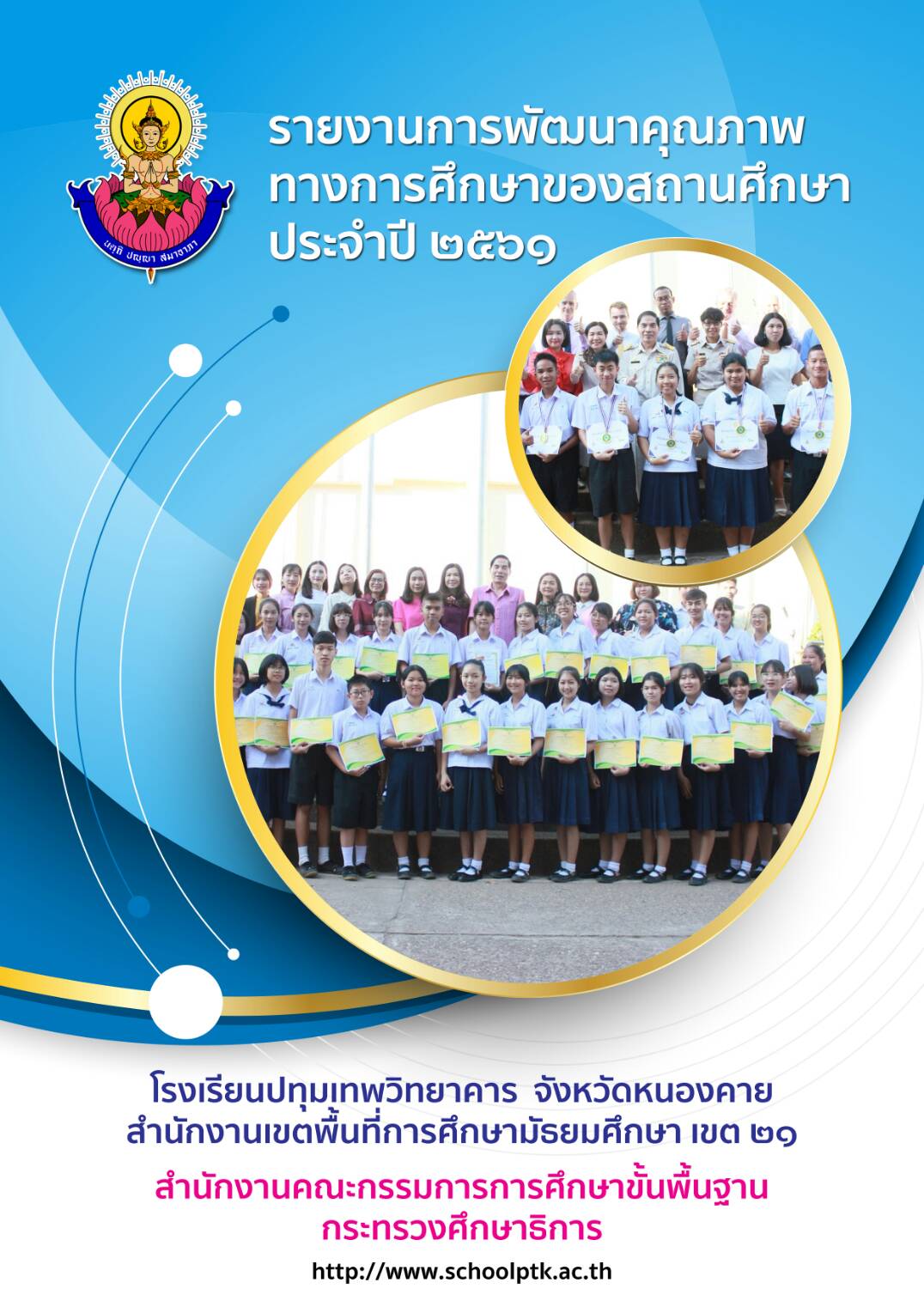 คำนำ	ตามที่ พระราชบัญญัติการศึกษาแห่งชาติ พ.ศ.2542 และที่แก้ไขเพิ่มเติม(ฉบับที่ 2)  พ.ศ.2545 หมวด 6 มาตรฐานและการประกันคุณภาพการศึกษา ว่าด้วย มาตรา 47 ให้มีระเบียบการประกันคุณภาพการศึกษาเพื่อพัฒนาคุณภาพและมาตรฐานการศึกษาทุกระดับ ให้เป็นไปตามที่กำหนดในกฎกระทรวง และมาตรา 48 ให้หน่วยงานต้นสังกัด และสถานศึกษาจัดให้มีระบบการประกันคุณภาพภายในสถานศึกษา ให้เป็นไปตามนโยบาย เป้าหมาย และระดับคุณภาพตามมาตรฐานการศึกษาของสถานศึกษาที่กำหนด 	โรงเรียนปทุมเทพวิทยาคาร ถือว่าการประกันคุณภาพภายในเป็นส่วนหนึ่งของกระบวนการบริหารการศึกษาที่ต้องดำเนินการพัฒนาคุณภาพการศึกษาอย่างต่อเนื่องหัวใจสำคัญของการประเมินคุณภาพการศึกษาภายใน ให้เป็นไปตามมาตรฐาน ตัวบ่งชี้ของสถานศึกษา เพื่อพัฒนาสถานศึกษา การประเมินจึงเปรียบเสมือนกระจกส่องการดำเนินงานของสถานศึกษา ผลจากการประเมินคุณภาพภายใน มุ่งเน้นเพื่อนำผลไปสู่การพัฒนา และสร้างรากฐานความเข้าใจเรื่องระบบการประกันคุณภาพภายใน ให้ยั่งยืนต่อเนื่อง โดยหลอมรวมภารกิจทั้งสองเข้าด้วยกันเพื่อสร้างรากฐานของการพัฒนาเป็นสำคัญ	โรงเรียนปทุมเทพวิทยาคาร ขอขอบคุณคณะกรรมการสถานศึกษาขั้นพื้นฐานโรงเรียนปทุมเทพวิทยาคาร คณะผู้บริหาร คณะครู บุคลากรทางการศึกษาโรงเรียนปทุมเทพวิทยาคาร และ ผู้เกี่ยวข้องทุกท่านที่ร่วมรับผิดชอบและร่วมเป็นส่วนหนึ่งในการพัฒนาคุณภาพการศึกษาของโรงเรียนปทุมเทพวิทยาคาร  รวมทั้งร่วมจัดทำรายงานการพัฒนาคุณภาพการศึกษาประจำปีของสถานศึกษา ปีการศึกษา 2560ฉบับนี้ให้มีความสมบรูณ์มากยิ่งขึ้น หวังเป็นอย่างยิ่งว่า รายงานฯฉบับนี้ จะเป็นประโยชน์เพื่อนำไปพัฒนาสถานศึกษาต่อไป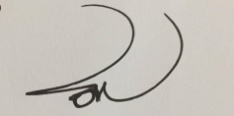 (นายสมพงษ์    โสภิณ)	                                  ผู้อำนวยการโรงเรียนปทุมเทพวิทยาคารสารบัญหน้าคำนำ											กสารบัญ											ขตอนที่ 1  ข้อมูลพื้นฐาน									1	 1.1  ข้อมูลทั่วไป								1	1.2  ข้อมูลครูและบุคลากรทางการศึกษา						1 1.3  ข้อมูลนักเรียน								3	 1.4  สรุปข้อมูลผลสัมฤทธิ์ทางการเรียนระดับสถานศึกษา				4	 1.5  ผลการทดสอบระดับชาติของผู้เรียน						4	1.6  สรุปการใช้แหล่งเรียนรู้ภายในและภายนอกสถานศึกษา				7	 1.7  ข้อมูลงบประมาณ								9	 1.8  สภาพชุมชนโดยรวม							11	 1.9  สรุปผลการประเมินจากหน่วยงานภายนอกและข้อเสนอแนะ			16ตอนที่ 2 ผลการประเมินตนเองของสถานศึกษา						23	 2.1  มาตรฐานที่ 1  คุณภาพของผู้เรียน						232.2มาตรฐานที่ 2  กระบวนการบริหารและการจัดการของผู้บริหารสถานศึกษา	332.3มาตรฐานที่ 3  กระบวนการจัดการเรียนการสอนที่เน้นผู้เรียนเป็นสำคัญ		39สรุปผลการประเมินในภาพรวม							43ตอนที่ 3  สรุปผล แนวทางการพัฒนา และความต้องการการช่วยเหลือ			45	 3.1  สรุปผล									45 3.2  แนวทางการพัฒนาในอนาคต						49 3.3  ความต้องการและการช่วยเหลือ						49ภาคผนวก										50สารบัญตารางตารางที่ 										หน้า1     ข้อมูลครูและบุคลากรทางการศึกษาจำแนกตามประเภท				 72   จำนวนครูและบุคลากรทางการศึกษา  จำแนกตามวิทยฐานะ				 73     สาขาวิชาที่จบการศึกษาและภาระงานสอน						84     ข้อมูลนักเรียน(ณ วันที่ 10 มิถุนายนของปีการศึกษา2560) จำแนกตามระดับชั้นที่เปิดสอน	 95     ผลการทดสอบทางการศึกษาระดับชาติขั้นพื้นฐาน (O-NET)ประจำปีการศึกษา 2560	ระดับชั้นมัธยมศึกษาปีที่ 3								 116     ผลการทดสอบทางการศึกษาระดับชาติขั้นพื้นฐาน (O-NET)ประจำปีการศึกษา 2560	ระดับชั้นมัธยมศึกษาปีที่ 6								 127     ผลการทดสอบทางการศึกษาระดับชาติขั้นพื้นฐาน (O-NET) ประจำปีการศึกษา        2559 -2560   ระดับชั้นมัธยมศึกษาปีที่ 3						 138     ผลการทดสอบทางการศึกษาระดับชาติขั้นพื้นฐาน (O-NET) ประจำปีการศึกษา        2559 -2560   ระดับชั้นมัธยมศึกษาปีที่ 6						 149     ผลสัมฤทธิ์ทางการเรียน โรงเรียนปทุมเทพวิทยาคาร ปีการศึกษา 2560			 1510   แหล่งเรียนรู้ภายในโรงเรียน								1611   แหล่งเรียนรู้ภายนอกโรงเรียน								 1712   ข้อมูลงบประมาณรายรับ-รายจ่าย ของโรงเรียนปทุมเทพวิทยาคาร 			       ประจำปีการศึกษา 2560								 1713   สรุปผลการประเมินคุณภาพภายในภาพรวมโรงเรียนปทุมเทพวิทยาคาร		 2014   ผลการประเมินคุณภาพภายนอกรอบที่ผ่านมา (รอบสาม)				 2115ผลการประเมินนักเรียนที่มีผลการประเมินความสามารถในการอ่าน 			 26      ชั้นมัธยมศึกษาปีที่ 1-6 จำแนกตามระดับคุณภาพ					16ร้อยละของจำนวนนักเรียนที่มีความสามารถในการสื่อสาร คิดคำนวณและคิดวิเคราะห์	 27ชั้นมัธยมศึกษาปีที่ 1-6 จำแนกตามระดับคุณภาพ17   ร้อยละของคะแนนเฉลี่ยผลการทดสอบทางการศึกษาระดับชาติขั้นพื้นฐาน (O-NET)          28           ระดับชั้นมัธยมศึกษาปีที่ 3  ปีการศึกษา 2560	18   ร้อยละของคะแนนเฉลี่ยผลการทดสอบทางการศึกษาระดับชาติขั้นพื้นฐาน (O-NET)          29           ระดับชั้นมัธยมศึกษาปีที่ 6  ปีการศึกษา 2560					19   ร้อยละของคุณลักษณะที่พึงประสงค์ของผู้เรียน ด้านคุณธรรม จริยธรรม การมีส่วนร่วม      30           ในการอนุรักษ์ธรรมชาติ ความภูมิใจในความเป็นไทย การยอมรับความคิดเห็นของผู้อื่น       สุขภาวะทางจิต ภูมิคุ้มกัน และความเป็นธรรมต่อสังคม และการเข้าร่วมโครงการส่งเสริม       คุณธรรม20   วิธีการและผลการพัฒนาตามวิสัยทัศน์และพันธกิจของโรงเรียนปทุมเทพวิทยาคาร         	 37   ตอนที่ 1ข้อมูลพื้นฐาน1.1 ข้อมูลทั่วไปชื่อสถานศึกษา	โรงเรียนปทุมเทพวิทยาคาร                            (Pathumthepwittayakarn School)อักษรย่อ		ป.ท.ค.ที่ตั้ง			ถนนมิตรภาพตำบลโพธิ์ชัยอำเภอเมืองหนองคาย			จังหวัดหนองคาย43000	สังกัด		สำนักงานเขตพื้นที่การศึกษามัธยมศึกษา เขต 21สำนักงานคณะกรรมการการศึกษาขั้นพื้นฐานกระทรวงศึกษาธิการการก่อตั้ง		4พฤษภาคม2510หมายเลขโทรศัพท์	042-411203หมายเลขโทรสาร	042-412485E-Mail		school-ptk@hotmail.comเว็บไซต์		www.schoolptk.ac.thเปิดสอน		ระดับชั้นมัธยมศึกษาปีที่ 1ถึงระดับชั้นมัธยมศึกษาปีที่ 6พื้นที่			41ไร่ 3งาน 45ตารางวาปรัชญาโรงเรียน	“นตฺถิปญฺญาสมาอาภา”  มีคำแปลว่า“ไม่มีแสงสว่างใดเสมอด้วยปัญญา”สีประจำโรงเรียน	ชมพู – น้ำเงินชมพู  หมายถึง  ความรักใคร่ปรองดองสมัครสมานสามัคคีน้ำเงิน   หมายถึง  ความหนักแน่น  มานะ อดทนคำขวัญโรงเรียน	มารยาทดีมีปัญญากีฬาเด่นเน้นวินัย เป็นหัวใจของปทุมเทพวิทยาคาร	เอกลักษณ์โรงเรียน	วิชาการนำชีวิต  สร้างผลผลิตคุณภาพสู่ชุมชนอัตลักษณ์โรงเรียน	ลูกชมพู – น้ำเงินเป็นคนดี  มีความรู้สู่มาตรฐานสากล  โดยชุมชนมีส่วนร่วม1.2 ข้อมูลครูและบุคลากรทางการศึกษา                ข้อมูลครูและบุคลากรทางการศึกษาประจำปีการศึกษา 2561มีข้อมูล ดังนี้(ข้อมูล ณ วันที่ 1 มีนาคม 2562)ตารางที่ 1 ข้อมูลครูและบุคลากรทางการศึกษาจำแนกตามประเภทตารางที่ 2  จำนวนครูและบุคลากรทางการศึกษา  จำแนกตามวิทยฐานะ	ตารางที่ 3 แสดงจำนวนครูและบุคลากรทางการศึกษา จำแนกตามระดับการศึกษาตารางที่ 4  แสดงสาขาวิชาที่จบการศึกษาและภาระงานสอน1.3ข้อมูลนักเรียน (ณ วันที่ 10 มิถุนายน 2561)   ข้อมูลนักเรียนโรงเรียนปทุมเทพวิทยาคาร จำแนกออกตาม เพศ และระดับชั้นที่เปิดสอน  ดังแสดงในตารางที่ 4ตารางที่ 5 แสดงข้อมูลนักเรียน(ณ วันที่ 10 มิถุนายน 2561)จำแนกตามระดับชั้นที่เปิดสอน1.4 ข้อมูลผลสัมฤทธิ์ทางการเรียนระดับสถานศึกษาข้อมูลผลสัมฤทธิ์ทางการเรียนของนักเรียนโรงเรียนปทุมเทพวิทยาคาร ปีการศึกษา 2561 มีผลสัมฤทธิ์ ดังแสดงในตารางที่ 5ตารางที่ 6  สรุปผลสัมฤทธิ์ทางการเรียน โรงเรียนปทุมเทพวิทยาคาร ปีการศึกษา 2561ที่มา: งานวัดผลประเมินผลโรงเรียนปทุมเทพวิทยาคาร		แผนภูมิที่ 2  แสดงร้อยละของนักเรียนที่มีเกรดเฉลี่ยผลสัมฤทธิ์ทางการเรียนแต่ละรายวิชาในระดับ3 ขึ้นไป ระดับชั้นมัธยมศึกษาปีที่ 1 -6 ปีการศึกษา 2561และข้อมูลแสดงผลสัมฤทธิ์ทางการเรียนแต่ละรายวิชาที่นักเรียนมีผลสัมฤทธิ์ในระดับ 3 ขึ้นไป คิดเป็นร้อยละ ดังแสดงในแผนภูมิที่ 21.5 ผลการทดสอบทางการศึกษาระดับชาติขั้นพื้นฐาน (O-NET)1)  ผลการทดสอบทางการศึกษาระดับชาติขั้นพื้นฐาน (O-NET) ประจำปีการศึกษา 2561ตารางที่ 5  แสดงผลการทดสอบทางการศึกษาระดับชาติขั้นพื้นฐาน (O-NET) ประจำปีการศึกษา 2561ระดับชั้นมัธยมศึกษาปีที่ 3ตารางที่ 6  แสดงผลการทดสอบทางการศึกษาระดับชาติขั้นพื้นฐาน (O-NET) ประจำปีการศึกษา 2561 ระดับชั้นมัธยมศึกษาปีที่ 6  2)  เปรียบเทียบผลการทดสอบทางการศึกษาขั้นพื้นฐาน (O-NET) ประจำปีการศึกษา 2560-2561ตารางที่ 7  แสดงผลการทดสอบทางการศึกษาระดับชาติขั้นพื้นฐาน (O-NET) ประจำปีการศึกษา 2560-2561ระดับชั้นมัธยมศึกษาปีที่ 3	จากผลการทดสอบทางการศึกษาระดับชาติขั้นพื้นฐาน (O-NET) ประจำปีการศึกษา 2560 -2561ระดับชั้นมัธยมศึกษาปีที่ 3 จะเห็นว่า ในรายวิชาภาษาไทย รายวิชาคณิตศาสตร์และ วิทยาศาสตร์มีผลการทดสอบเพิ่มขึ้น และในรายวิชาภาษาอังกฤษ มีผลการทดสอบลดลง แต่ลดลงเพียงเล็กน้อยในระดับที่ยังพอแก้ไขปรับปรุงได้ ดังนั้นโรงเรียนควรต้องเร่งหาแนวทางในการพัฒนาให้นักเรียนมีผลการทดสอบที่ดีขึ้นอย่างต่อเนื่องและยั่งยืนตารางที่ 8  แสดงผลการทดสอบทางการศึกษาระดับชาติขั้นพื้นฐาน (O-NET) ประจำปีการศึกษา 2560-2561ระดับชั้นมัธยมศึกษาปีที่ 6	จากผลการทดสอบทางการศึกษาระดับชาติขั้นพื้นฐาน (O-NET) ประจำปีการศึกษา 2560 -2561ระดับชั้นมัธยมศึกษาปีที่ 3 จะเห็นว่า ในรายวิชาภาษาอังกฤษ รายวิชาคณิตศาสตร์และ วิทยาศาสตร์มีผลการทดสอบเพิ่มขึ้น และในรายวิชาภาษาไทย มีผลการทดสอบลดลง แต่ยังคงอยู่ในระดับสูงกว่าร้อยละ 50  และรายวิชาสังคมศึกษา ศาสนา และวัฒนธรรม มีผลการทดสอบลดลง แต่ลดลงเพียงเล็กน้อยในระดับที่ยังพอแก้ไขปรับปรุงได้ ดังนั้นโรงเรียนควรต้องเร่งหาแนวทางในการพัฒนาให้นักเรียนมีผลการทดสอบที่ดีขึ้นอย่างต่อเนื่องและยั่งยืนต่อไป1.6  ข้อมูลการใช้แหล่งเรียนรู้ภายในและภายนอกโรงเรียน ปีการศึกษา 25611) ห้องสมุดมีจำนวนหนังสือในห้องสมุด58,325 เล่มมีระบบการสืบค้นหนังสือและการยืม-คืนโดยใช้ระบบบาร์โค้ดเพื่อความสะดวกรวดเร็ว สามารถตรวจสอบข้อมูลได้แม่นยำ จำนวนนักเรียนที่มาใช้ห้องสมุดในปีการศึกษา2561เฉลี่ย1,382คนต่อวัน คิดเป็นร้อยละ35.21ของนักเรียนทั้งหมด	2) ห้องปฏิบัติการ	ห้องปฏิบัติการวิทยาศาสตร์ จำนวน11ห้องห้องปฏิบัติการคอมพิวเตอร์ จำนวน7ห้องห้องปฏิบัติการทางภาษา จำนวน3ห้องห้องประดิษฐ์และตัดเย็บ จำนวน 2 ห้อง  ห้องฝึกโภชนาการ จำนวน1 ห้อง  ห้องอุตสาหกรรม จำนวน4 ห้อง ห้องเกษตร จำนวน1 ห้อง  และห้องเขียนแบบ จำนวน1 ห้อง	 3)แหล่งเรียนรู้ภายในโรงเรียน โรงเรียนปทุมเทพวิทยาคาร มีแหล่งเรียนรู้ที่หลากหลายสำหรับครูและนักเรียน เรียกว่า  เป็นแหล่งเรียนรู้ภายใน  ดังตารางที่ 10ตารางที่ 10แหล่งเรียนรู้ภายในโรงเรียน4) แหล่งเรียนรู้ภายนอกโรงเรียนโรงเรียนปทุมเทพวิทยาคาร มีแหล่งเรียนรู้ที่หลากหลายสำหรับครูและนักเรียน  ซึ่งเรียกว่าเป็นแหล่งเรียนรู้ภายนอก  ดังตารางที่ 11ตารางที่ 11แหล่งเรียนรู้ภายนอกโรงเรียน1.7  ข้อมูลงบประมาณ ปีการศึกษา 2561	งบประมาณรายรับรายจ่ายของโรงเรียนปทุมเทพวิทยาคาร ประจำปีการศึกษา 2561ตารางที่12 ข้อมูลงบประมาณรายรับ-รายจ่าย ของโรงเรียนปทุมเทพวิทยาคาร ประจำปีการศึกษา 2561*เงินอื่น ๆ เหลือจ่าย 162,332.16 บาท1.8สภาพชุมชนโดยรวม	1.12.1 สภาพชุมชนรอบบริเวณโรงเรียน	สภาพชุมชนรอบบริเวณโรงเรียนปทุมเทพวิทยาคาร เป็นชุมชนเมืองในเขตเทศบาลเมืองหนองคาย โดยมีประชากรรวม47,756 คน เป็นชาย 23,449 คน และเป็นหญิง 24,307 คน (ข้อมูลจากสำนักปลัดเทศบาลเมืองหนองคายณ วันที่ 31เดือน ธันวาคม พ.ศ.2561)บริเวณใกล้เคียงโดยรอบโรงเรียน เป็นที่ตั้งของส่วนราชการหลายหน่วยงาน ได้แก่  ศูนย์ราชการจังหวัดหนองคาย เรือนจำจังหวัดหนองคาย ด่านศุลกากร  จังหวัดหนองคาย สำนักงานสหกรณ์จังหวัดหนองคาย สำนักงานประมงจังหวัดหนองคาย โรงเรียนอนุบาลจังหวัดหนองคาย โรงเรียนหนองคายวิทยาคาร วิทยาลัยเทคนิคหนองคาย วิทยาลัยอาชีวศึกษาจังหวัดหนองคาย สำนักงานสรรพากรจังหวัดหนองคาย สำนักงานสาธารณสุขจังหวัดหนองคาย 	อาชีพในชุมชน  ได้แก่  รับราชการ  ค้าขาย  เกษตรกร   รับจ้าง  ประชากรในชุมชนส่วนใหญ่ นับถือศาสนาพุทธ มีบางส่วนนับถือศาสนาคริสต์ และอิสลาม  เนื่องจากสภาพชุมชนอยู่ในเขตเทศบาลเมืองหนองคายจึงมีประชากรค่อนข้างหนาแน่น และมีสาธารณูปโภคครบสมบูรณ์	ประเพณี/ศิลปวัฒนธรรมท้องถิ่นที่เป็นที่รู้จักโดยทั่วไป คือ วันสงกรานต์ เริ่มจัดขึ้นในวันที่ 13 เมษายนของทุกปี งานบุญบั้งไฟจัดในวันเพ็ญเดือน 7 ของทุกปี งานแห่เทียนเข้าพรรษา จัดในวันขึ้น 14 ค่ำ เดือน 8 ของทุกปี งานแข่งเรือ จัดในวันแรม 1 ค่ำ เดือน 11 ของทุกปี งานแห่ปราสาทผึ้ง จัดในวันเพ็ญเดือน 11 จัดพร้อมกันกับงานแข่งเรือประจำปี งานวันออกพรรษาเป็นงานจัดต่อจากวันแห่ปราสาทผึ้ง การเกิดปรากฏการณ์ธรรมชาติบั้งไฟพญานาค เกิดขึ้นใน คืนวันเพ็ญ เดือน 11 หรือแรม 1 ค่ำ เดือน 11 ของทุกปี และฮีตสิบสอง(เดือนอ้ายบุญเข้ากรรม เดือนยี่บุญคูณลาน เดือนสามบุญข้าวจี่ เดือนสี่บุญพระเวส เดือนห้าบุญสรงน้ำ หรือบุญตรุษสงกรานต์ เดือนหกบุญบั้งไฟ เดือนเจ็ดบุญชำฮะ เดือนแปดบุญเข้าพรรษา เดือนเก้าบุญข้าวประดับดิน เดือนสิบบุญข้าวสาก เดือนสิบเอ็ดบุญออกพรรษา เดือนสิบสองบุญกฐิน)ประเพณีสมโภชและบวงสรวงอนุสาวรีย์ปราบฮ่อ1.12.2 ผู้ปกครอง		ผู้ปกครองส่วนใหญ่ประกอบอาชีพหลักคือนักธุรกิจ/ค้าขาย รับราชการ พนักงานบริษัท/รับจ้าง พนักงานรัฐวิสาหกิจ และเกษตร ผู้ปกครองส่วนใหญ่นับถือศาสนาพุทธ           1.12.3 โอกาสและข้อจำกัดของโรงเรียน		โรงเรียนตั้งอยู่ใกล้ชุมชนที่เป็นลักษณะชุมชนเมืองอยู่ในเขตเทศบาลเมืองหนองคาย มีระบบสาธารณูปโภคครบทุกอย่างแหล่งเรียนรู้อยู่ใกล้ส่วนราชการหลายหน่วยงาน ได้แก่  ศูนย์ราชการจังหวัดหนองคาย เรือนจำจังหวัดหนองคาย ด่านศุลกากรจังหวัดหนองคาย สำนักงานสหกรณ์จังหวัดหนองคาย สำนักงานประมงจังหวัดหนองคาย โรงเรียนอนุบาลจังหวัดหนองคาย โรงเรียนหนองคายวิทยาคาร วิทยาลัยเทคนิคหนองคาย วิทยาลัยอาชีวศึกษาจังหวัดหนองคาย สำนักงานสรรพากรจังหวัดหนองคาย สำนักงานสาธารณสุขจังหวัดหนองคาย ได้รับการส่งเสริม สนับสนุนในด้านต่างๆ จากชุมชน ผู้นำชุมชน องค์กรปกครองส่วนท้องถิ่นอย่างต่อเนื่อง	โอกาส /จุดแข็ง(เลือกได้มากกว่า 1 ข้อ และเพิ่มเติมได้)ตั้งอยู่ใกล้แหล่งเรียนรู้ที่สำคัญและเป็นประโยชน์เช่นแหล่งโบราณสถาน/โบราณวัตถุสถานที่ท่องเที่ยวตั้งอยู่ในเมืองอยู่ใกล้สถานที่ราชการ/โรงพยาบาล/หน่วยงานอื่นๆตั้งอยู่ในเขตที่อยู่อาศัยหนาแน่น/ใกล้ตลาด/แหล่งชุมชน/ใกล้ห้างสรรพสินค้าปลอดภัยต่อยาเสพติด/แหล่งเริงรมย์/แหล่งการพนันมอมเมาเยาวชนสภาพแวดล้อมของโรงเรียนเหมาะสมเอื้อต่อการเรียนรู้สภาพแวดล้อมดี/ปลอดโปร่ง/ไม่แออัด/บรรยากาศร่มรื่นได้รับการสนับสนุนจากชุมชนผู้ปกครองคณะกรรมการสถานศึกษาภูมิปัญญาท้องถิ่นผู้ปกครองและชุมชนมีส่วนร่วมในการจัดกิจกรรมของโรงเรียน/มีสัมพันธ์ที่ดีต่อกันมีวิทยากรในท้องถิ่น/ผู้นำในท้องถิ่นที่มีความรู้ร่วมมือกับชุมชนและหน่วยงานต่างๆเพื่อบริการชุมชนด้านสุขภาพ/กีฬา/สวัสดิภาพการคมนาคมสะดวกมีรถรับจ้าง/รถประจำทางผ่านมีรถรับส่งระหว่างโรงเรียนกับบ้านบุคลากรมีความรู้ความสามารถ/เอาใจใส่ดูแลเด็กเป็นอย่างดีส่งเสริมคุณภาพบุคลากรให้มีจรรยาบรรณครูสนับสนุนด้านการพัฒนาบุคลากรผู้ปกครองมีศรัทธา/ทัศนคติ/ความเชื่อมั่นที่ดีต่อโรงเรียนผู้ปกครองส่วนใหญ่จบการศึกษาระดับปริญญาตรีสภาพชุมชนมีฐานะทางเศรษฐกิจดีผู้ปกครองเอาใจใส่จุดเด่นด้านภาษาต่างประเทศ ได้แก่ ภาษาจีน/ภาษาญี่ปุ่น/ภาษาเกาหลี/ภาษาลาว/ภาษาเวียดนาม/ภาษาสเปน/ภาษาฝรั่งเศส/ภาษาเยอรมันและภาษาอังกฤษมีความคล่องตัวในการบริหารจัดการ	ข้อจำกัด/จุดอ่อน(เลือกได้มากกว่า 1 ข้อ และเพิ่มเติมได้)ตั้งอยู่ในชุมชนที่มีโรงเรียนเอกชน/โรงเรียนเทศบาล/โรงเรียนรัฐบาลหลายโรงโรงเรียนอยู่ใกล้แหล่งอบายมุข/แหล่งมอมเมาเยาวชนที่พักอาศัยของผู้เรียนห่างไกลจากโรงเรียนครูมีภาระงานอื่นนอกจากการสอนมากทางเข้าโรงเรียนคับแคบทำให้การสัญจรติดขัดสถานที่บริเวณโรงเรียนคับแคบเช่นพื้นที่การออกกำลังกาย พื้นที่ทำกิจกรรมสนามขาดแคลนสื่อ/แหล่งการเรียนรู้ ที่ใช้เป็นแหล่งค้นคว้าของผู้เรียน1.9 สรุปผลการประเมินจากหน่วยงานภายนอกและข้อเสนอแนะสรุปผลการประเมินคุณภาพภายในภาพรวมโรงเรียนปทุมเทพวิทยาคารรอบปีที่ผ่านมา  ตารางที่ 13แสดงสรุปผลการประเมินคุณภาพระดับการศึกษาขั้นพื้นฐาน โดยหน่วยงานต้นสังกัด1.15ผลการประเมินคุณภาพภายนอกรอบที่ผ่านมา (รอบสาม)ตารางที่ 14 แสดงผลการประเมินคุณภาพภายนอกรอบ 3ระดับการศึกษาขั้นพื้นฐานตารางที่ 14 แสดงผลการประเมินคุณภาพภายนอกรอบ 3ระดับการศึกษาขั้นพื้นฐาน (ต่อ)ผลการประเมินคุณภาพภายนอกรอบสาม ระดับการศึกษาขั้นพื้นฐาน  โรงเรียนมีผลการประเมิน ระดับคุณภาพ ดีมาก โดยมีค่าเฉลี่ย 91.04 ผลการรับรองมาตรฐานคุณภาพ  รับรอง  ไม่รับรองตอนที่ 2ผลการประเมินตนเองของสถานศึกษา2.1 มาตรฐานที่ 1 คุณภาพของผู้เรียน     ระดับคุณภาพ : ยอดเยี่ยม      2.1.1กระบวนการพัฒนา	โรงเรียนปทุมเทพวิทยาคารเป็นโรงเรียนที่ได้รับการยอมรับอย่างกว้างขวางในด้านระดับคุณภาพการจัดการศึกษา และเป็นโรงเรียนต้นแบบทางการบริหารจัดการด้วยระบบคุณภาพเพื่อพัฒนาอย่างเข้มข้น(Intensive School)  และในปี 2559ได้รับรางวัลคุณภาพโรงเรียนมาตรฐานสากล (OBEC Quality Awards :OBECQA)โรงเรียนมีการจัดกิจกรรมการเรียนการสอนที่เน้นการลงมือปฏิบัติ (Active Learning)  ส่งเสริมให้ผู้เรียนรู้จักแสวงหาความรู้ด้วยตนเอง  รักการเรียนรู้และพัฒนาตนเองอย่างต่อเนื่อง  ตามความถนัดและความสนใจ มีหลักสูตรที่หลากหลายให้ผู้เรียนได้เลือกเรียนตามความถนัดของตนเอง  ครูผู้สอนมอบหมายงานให้นักเรียนค้นคว้าด้วยตนเอง จาดแหล่งค้นคว้าต่างๆ  แล้วนำความรู้เหล่านั้นมาเสนอหน้าชั้นเรียน  ส่งเสริมการจัดการเรียนการสอนโดยใช้ภาษาอังกฤษเพื่อการสื่อสารในรายวิชาต่างๆ  นักเรียนสามารถใช้บริการ สำนักวิทยบริการ  ซึ่งมีมุมบริการคอมพิวเตอร์สำหรับสืบค้นข้อมูล  นอกจากนี้กลุ่มงานเทคโนโลยีได้จัดทำเว็บไซต์ของโรงเรียนเพื่อเป็นช่องทางในการติดต่อประสานงานกันระหว่างครูและนักเรียนและจัดหาสื่อการเรียนการสอนเชิงอิเล็กทรอนิกส์เพื่อบริการครูและนักเรียน  มีเครือข่ายอินเตอร์เน็ตความเร็วสูง  และระบบการบริหารและจัดการห้องสมุดด้วยระบบยืม-คืน อัตโนมัติเพื่อพัฒนาสื่อนวัตกรรมที่เน้นให้นักเรียนได้มีกิจกรรมค้นคว้าและเรียนรู้ด้วยตนเอง  จัดการเรียนการสอนรายวิชาคอมพิวเตอร์ในหลักสูตร  เพื่อให้นักเรียนมีความรู้  ความเข้าใจที่ถูกต้องเกี่ยวกับโปรแกรมต่างๆ  สามารถประยุกต์ใช้และการนำเสนอผลงานในรายวิชาต่างๆ  โดยใช้กิจกรรมการเรียนการสอนในรูปแบบ  Problem  Based  Learning IS  โครงงาน  และ  Project  Based  Learning   นอกจากนี้โรงเรียนยังจัดทำและพัฒนาแหล่งเรียนรู้ทั้งในและภายนอกห้องเรียนให้มีความทันสมัย  เช่น ห้องสมุดปรับเปลี่ยนเป็นสำนักวิทยบริการ  ห้องคอมพิวเตอร์เพิ่มจำนวนเครื่องคอมพิวเตอร์ให้เพียงพอต่อจำนวนนักเรียน  ห้องปฏิบัติงานทางคณิตศาสตร์เพิ่มจอ LCD เพื่อสะดวกในการจัดการเรียนการสอน  ห้องปฏิบัติการทางวิทยาศาสตร์เพิ่มอุปกรณ์เครื่องมือทางวิทยาศาสตร์ที่ทันสมัย   ห้องดนตรีสากลเพิ่มเครื่องดนตรีที่ทันสมัยและเพียงพอ  ห้องกิจกรรม IS ใช้สำหรับสืบค้นข้อมูลต่างๆ และแหล่งเรียนรู้ภายนอกห้องเรียน ได้ทำการปรับภูมิทัศน์บริเวณรอบๆโรงเรียนให้ความร่มรื่น สวยงาม สะอาด มีสวนหย่อมเป็นที่พักผ่อนหย่อนใจให้แก่นักเรียน	โรงเรียนปทุมเทพวิทยาคารได้ดำเนินการพัฒนาให้ผู้เรียนมีความสามารถในการคิดอย่างเป็นระบบ มีความคิดสร้างสรรค์ การตัดสินใจในการแก้ปัญหาได้อย่างมีสติสมเหตุผล  ทำให้ผู้เรียนผ่านเกณฑ์การประเมินความสามารถด้านการคิดอยู่ในระดับที่ดีเป็นไปตามที่กำหนดในหลักสูตรแกนกลางการศึกษาขั้นพื้นฐานพุทธศักราช 2551โดยมีโครงการส่งเสริมหลักสูตร เช่น คลินิกวิชาการ  ติวโอเน็ต นักเรียนได้เข้าร่วมกิจกรรมต่างๆ อย่างหลากหลายกิจกรรมวิชาการ อาทิ ความรู้ทางวิชาการ ในรายวิชา คณิตศาสตร์ วิทยาศาสตร์ ภาษาอังกฤษและภาษาไทย กิจกรรมการสอนซ่อมเสริมในรายวิชาต่างๆ กิจกรรมสอนซ่อมเสริมเพื่อยกระดับการศึกษาในโรงรายวิชาหลักกิจกรรมการแข่งขันมหกรรมความสามารถทางศิลปหัตถกรรมวิชาการและเทคโนโลยีครั้งที่ 68 โครงการส่งเสริมหลักสูตร เพื่อส่งเสริมพัฒนา การเรียนรู้และทักษะที่จำเป็นแก่ผู้เรียนอย่างหลากหลาย เช่น กิจกรรมโครงงานวิทยาศาสตร์ กิจกรรมสัปดาห์ห้องสมุด  การแสดงนิทรรศการของกิจกรรมพัฒนาผู้เรียน  การแข่งขันกีฬาภายใน  กิจกรรมวันเกียรติยศ  เป็นต้น	โรงเรียนปทุมเทพวิทยาคารได้ดำเนินการจัดกิจกรรม/โครงการส่งเสริมและพัฒนาผู้เรียนให้มีความรู้และทักษะที่จำเป็นตามหลักสูตรของสถานศึกษาและที่กำหนดในหลักสูตรแกนกลางการศึกษาขั้นพื้นฐานพุทธศักราช 2551 โดยมีโครงการเสริมหลักสูตร เพื่อส่งเสริมพัฒนาการเรียนรู้และทักษะที่จำเป็นแก่ผู้เรียน การจัดกิจกรรมการสอนแบบบูรณาการที่เน้นผู้เรียนเป็นสำคัญ ช่วยพัฒนาทักษะและองค์ความรู้ให้กับผู้เรียน  การส่งเสริมและการสร้างบรรยากาศทางวิชาการได้จัดในรูปแบบของโครงการส่งเสริมเด็กในโครงการห้องเรียนพิเศษวิทยาศาสตร์ คณิตศาสตร์ และเทคโนโลยี   โครงการส่งเสริมห้องเรียนหลักสูตรความสามารถพิเศษเฉพาะด้าน  จัดให้มีการมอบรางวัลนักเรียนเรียนดีเด่น – เรียนดี  เพื่อเป็นขวัญและกำลังใจที่ส่งเสริมให้ผู้เรียนเกิดการเรียนรู้และมีทักษะดีขึ้น   สำหรับการเตรียมความพร้อมและส่งเสริมให้ผู้เรียนทุกคนมีความรู้และทักษะที่จำเป็นตามหลักสูตร ได้จัดกิจกรรมเรียนเสริมเพื่อเตรียมสอบ O-NETอีกทั้งยังมีการจัดให้นักเรียนชั้นมัธยมศึกษาปีที่ 1และมัธยมศึกษาปีที่ 4 เข้ารับการทดสอบวัดความถนัดทางการเรียน ทุกปีการศึกษาเพื่อนำผลการสอบไปเลือกวิชาเรียนให้สอดคล้องกับความถนัดและความสนใจของนักเรียนที่จะมีผลต่อการเลือกอาชีพในอนาคต		โรงเรียนได้ส่งเสริมและพัฒนาผู้เรียนให้มีทักษะในการทำงาน รักการทำงาน สามารถทำงานร่วมกับผู้อื่นได้และมีเจตคติที่ดีต่ออาชีพสุจริต โดยการจัดการเรียนการสอนที่ส่งเสริมให้ผู้เรียนรู้จักการวางแผนการทำงาน มุ่งมั่นในการทำงาน สามารถทำงานร่วมกับผู้อื่นได้ โรงเรียนจัดโครงการเสริมหลักสูตรและกิจกรรมพัฒนาผู้เรียน เพื่อให้ผู้เรียนได้มีทางเลือกที่หลากหลาย จัดกิจกรรมกระบวนการกลุ่ม อาทิ การจัดหลักสูตรวิชาเลือกเพิ่มเติมที่หลากหลาย ครบทั้ง 8 กลุ่มสาระ เพื่อให้นักเรียนเลือกเรียนตามความถนัดและความสนใจ จัดให้มีการสอบวัดความรู้ความสามารถของนักเรียนเฉพาะรายวิชา เช่น ภาษาไทย ภาษาอังกฤษ วิทยาศาสตร์ คณิตศาสตร์ ได้ส่งนักเรียนเข้าร่วมแข่งขันวิชาการงานศิลปหัตถกรรมนักเรียน  ทุกกลุ่มสาระ  งานวิชาการทั้งระดับเขต ภูมิภาค และประเทศ	โรงเรียนมีกระบวนการพัฒนาผู้เรียนด้วยวิธีการที่หลากหลายครูจัดกิจกรรมการเรียนการสอนและกิจกรรมเสริมต่างๆ ให้เป็นไปตามศักยภาพผู้เรียน และตรงตามมาตรฐานและตัวชี้วัด  ของหลักสูตร  การจัดการเรียนรู้ของครูจะมุ่งเน้นพัฒนาให้นักเรียนทุกคนมีความสามารถในการอ่าน การสื่อสาร คิดคำนวณและคิดวิเคราะห์ มีความสามารถในการใช้เทคโนโลยี  โดยมีการจัดการเรียนรู้ทั้งในรูปแบบการลงมือปฏิบัติจริง  การระดมสมอง การเรียนรู้แบบร่วมมือ การเรียนรู้โดยใช้กระบวนการแก้ปัญหา ทำให้นักเรียนมีสมรรถนะสำคัญ ดังนี้        1.ความสามารถในการสื่อสาร เป็นความสามารถในการรับและส่งสาร  มีวัฒนธรรมในการใช้ภาษาถ่ายทอดความคิด ความรู้ความเข้าใจ ความรู้สึก และทัศนะของตนเองเพื่อแลกเปลี่ยนข้อมูลข่าวสารและประสบการณ์อันจะเป็นประโยชน์ต่อการพัฒนาตนเองและสังคม รวมทั้งการเจรจาต่อรองเพื่อขจัดและลดปัญหาความขัดแย้งต่าง ๆ การเลือกรับหรือไม่รับข้อมูลข่าวสารด้วยหลักเหตุผลและความถูกต้อง ตลอดจนการเลือกใช้วิธีการสื่อสาร ที่มีประสิทธิภาพโดยคำนึงถึงผลกระทบที่มีต่อตนเองและสังคม2. ความสามารถในการคิด เป็นความสามารถในการคิดวิเคราะห์ การคิดสังเคราะห์ การคิดอย่างสร้างสรรค์  การคิดอย่างมีวิจารณญาณและการคิดเป็นระบบ เพื่อนำไปสู่การสร้างองค์ความรู้หรือสารสนเทศเพื่อการตัดสินใจเกี่ยวกับตนเองและสังคมได้อย่างเหมาะสม3.ความสามารถในการแก้ปัญหา เป็นความสามารถในการแก้ปัญหาและอุปสรรคต่าง ๆ ที่เผชิญได้อย่างถูกต้องเหมาะสมบนพื้นฐานของหลักเหตุผล คุณธรรมและข้อมูลสารสนเทศ เข้าใจความสัมพันธ์และการเปลี่ยนแปลงของเหตุการณ์ต่าง ๆ ในสังคม แสวงหาความรู้ ประยุกต์ความรู้มาใช้ในการป้องกันและแก้ไขปัญหาและมีการตัดสินใจที่มีประสิทธิภาพโดยคำนึงถึงผลกระทบที่เกิดขึ้นต่อตนเอง สังคมและสิ่งแวดล้อม4. ความสามารถในการใช้ทักษะชีวิต เป็นความสามารถในการนำกระบวนการต่าง ๆ ไปใช้ในการดำเนินชีวิตประจำวัน การเรียนรู้ด้วยตนเอง การเรียนรู้อย่างต่อเนื่อง  การทำงาน และการอยู่ร่วมกันในสังคมด้วยการสร้างเสริมความสัมพันธ์อันดีระหว่างบุคคล การจัดการปัญหาและความขัดแย้งต่าง ๆ อย่างเหมาะสม การปรับตัวให้ทันกับการเปลี่ยนแปลงของสังคมและสภาพแวดล้อม และการรู้จักหลีกเลี่ยงพฤติกรรมไม่พึงประสงค์ที่ส่งผลกระทบต่อตนเองและผู้อื่น5. ความสามารถในการใช้เทคโนโลยีเป็นความสามารถในการเลือก และใช้ เทคโนโลยีด้านต่าง ๆ และมีทักษะกระบวนการทางเทคโนโลยี เพื่อการพัฒนาตนเองและสังคม ในด้านการเรียนรู้ การสื่อสาร การทำงาน  การแก้ปัญหาอย่างสร้างสรรค์ ถูกต้อง เหมาะสม และมีคุณธรรม	นอกจากนี้ โรงเรียนได้มีการดำเนินการเพื่อพัฒนาทักษะชีวิตของผู้เรียน เพื่อให้ผู้เรียนอยู่ในสังคมได้อย่างมีความสุข เน้นการพัฒนาด้านคุณธรรม  จริยธรรม ที่เหมาะสมตามวัยของผู้เรียน มุ่งเน้นให้ผู้เรียนเป็นคนดี สามารถดำรงตนอยู่ในสังคมได้ ตรงตามอัตลักษณ์ของโรงเรียน “ลูกชมพู-น้ำเงิน เป็นคนดี มีความรู้สู่มาตรฐานสากลโดยชุมชนมีส่วนร่วม”ซึ่งโรงเรียนได้มีการจัดโครงการค่ายคุณธรรมของนักเรียนในทุกระดับชั้น พัฒนาคุณธรรมผู้เรียนตามหลักสูตรโตไปไม่โกง  เน้นให้ผู้เรียนมีวินัย มีความซื่อสัตย์ มีความรับผิดชอบ และมีจิตสาธารณะ และโรงเรียนยังจัดให้มีระบบดูแลช่วยเหลือนักเรียนและมีการเยี่ยมบ้านนักเรียนทุกคน เพื่อให้รับทราบถึงปัญหาของนักเรียนเป็นรายบุคคล      2.1.2ผลการดำเนินงานจากการจัดกิจกรรมการเรียนรู้  จัดโครงการ/งาน/กิจกรรมอย่างหลากหลาย  เพื่อฝึกทักษะกระบวนการเรียนรู้ในทุกกลุ่มสาระการเรียนรู้และทุกระดับชั้น  ช่วยฝึกทักษะด้านการอ่าน ฟัง  ดู พูด เขียนและตั้งคำถาม  ค้นคว้าความรู้เพิ่มเติม  เรียนรู้ร่วมกันเป็นกลุ่ม  แลกเปลี่ยนความคิดเห็นเพื่อการเรียนรู้ระหว่างกัน  ใช้เทคโนโลยีในการสื่อสาร  สืบค้นและนำเสนอข้อมูล   ช่วยพัฒนาด้านการคิดวิเคราะห์ คิดสังเคราะห์ คิดสร้างสรรค์ คิดอย่างเป็นระบบสมเหตุสมผล ส่งผลให้ผู้เรียนสามารถคิดสรุปความมีความคิดริเริ่มสร้างสรรค์ ตัดสินใจ แก้ปัญหาได้อย่างมีเหตุผล  เพื่อพัฒนาการเรียนรู้ของตนเองได้อย่างมีประสิทธิภาพ  การจัดกิจกรรมการเรียนรู้ จัดโครงการ/กิจกรรมอย่างหลากหลายในปีการศึกษาที่ผ่านมา ไม่ว่าจะเป็นกิจกรรมการเรียนการสอนแบบ PBL ที่เน้นการทำงานโดยใช้กระบวนการกลุ่มช่วยเหลือซึ่งกันและกัน การคิดไตร่ตรองถึงเหตุของปัญหา ทำให้ผู้เรียนสามารถทำงานจนสำเร็จตามขั้นตอน มีความเพียรพยายาม ขยัน อดทน ละเอียดรอบคอบในการทำงาน ผู้เรียนมุ่งมั่นทำงานที่ได้รับมอบหมาย  ให้บรรลุผลสำเร็จ ความกระตือรืนร้น  ตั้งใจมานะพยายาม มีความละเอียดรอบคอบในการปฏิบัติงานทุกขั้นตอน ผู้เรียนทำงานได้อย่างมีความสุข พัฒนางานและภูมิใจในผลงานของตัวเอง ผู้เรียนมีความเต็มใจและพึงพอใจในการทำงาน ปรับปรุงและพัฒนางานอย่างเต็มความสามารถเพื่อให้งานมีประสิทธิภาพ ชื่นชมภูมิใจในผลงานตนเอง  ผู้เรียนทำงานร่วมกับผู้อื่นได้ ผู้เรียนสามารถทำงานเป็นทีม ให้ความร่วมมือ แสดงความคิดเห็น ยอมรับฟังความคิดเห็นของผู้อื่น เป็นผู้นำและผู้ตามที่ดี มีมนุยษ์สัมพันธ์กับผู้ร่วมงาน และรับผิดชอบงานที่ได้รับมอบหมาย ผู้เรียนมีความรู้สึกที่ดีต่ออาชีพที่สุจริต ผู้เรียนมีความรู้  ทักษะและเจตคติที่ดี  พร้อมที่จะศึกษาในระดับที่สูงขึ้น  โรงเรียนจัดกิจกรรมเพื่อมุ่งให้นักเรียนมีอัตลักษณ์ “ลูกชมพู-น้ำเงิน เป็นคนดี มีความรู้สู่มาตรฐานสากล โดยชุมชนมีส่วนร่วม”โดยผ่านกระบวนการที่หลากหลาย เช่น กิจกรรมหน้าเสาธง  กิจกรรมโฮมรูม  ค่ายอบรมคุณธรรมกิจกรรมวันสำคัญทางศาสนา โครงการต่างๆของกลุ่มสาระการเรียนรู้ทั้ง 8 กลุ่ม โครงการรณรงค์ด้านวินัยจราจรซึ่งแสดงผลในเชิงประจักษ์ในด้านต่างๆ ดังนี้ตารางที่ 15 แสดงผลการประเมินนักเรียนที่มีผลการประเมินความสามารถในการอ่าน ชั้นมัธยมศึกษาปีที่ 1 – 6 จำแนกตามระดับคุณภาพจุดเด่นนักเรียนทุกระดับชั้น มีความสามารถในการอ่านเขียน คิดวิเคราะห์ และการสื่อสาร  สรุปความคิดจากเรื่องที่อ่าน ฟัง และดู และสื่อสารโดยการพูด นำเสนอได้ด้วยวิธีการของตนเอง มีทักษะในการอ่าน ฟัง ดู พูด เขียน และตั้งคำถาม  อยู่ในระดับดีเยี่ยม  คิดเป็นร้อยละ 96.35จุดควรพัฒนา	นักเรียนร้อยละ 3.65  ยังต้องได้รับการพัฒนาด้านการนำเสนอ การอภิปรายผล และ  การแลกเปลี่ยนเรียนรู้อย่างสมเหตุสมผล  และพัฒนาทางด้านการคิดวิเคราะห์ตามสถานการณ์ได้อย่างเหมาะสม ตารางที่ 17  แสดงร้อยละของคะแนนเฉลี่ยผลการทดสอบทางการศึกษาระดับชาติขั้นพื้นฐาน          (O-NET) ระดับชั้นมัธยมศึกษาปีที่ 3  ปีการศึกษา 2561จุดเด่น นักเรียนระดับชั้นมัธยมศึกษาปีที่ 3 โรงเรียนปทุมเทพวิทยาคารมีคะแนนเฉลี่ยผลการทดสอบทางการศึกษาระดับชาติ (O-NET) สูงกว่าระดับชาติ ทุกกลุ่มสาระที่มีการทดสอบและต่อเนื่องมาโดยตลอด และกลุ่มสาระการเรียนรู้ที่ได้คะแนนมากกว่าร้อยละ 50 คือกลุ่มสาระฯภาษาไทย จุดควรพัฒนา	มีกลุ่มสาระการเรียนรู้ที่มีคะแนนฉเลี่ยไม่ถึงร้อยละ 50 คือกลุ่มสาระการเรียนรู้ คณิตศาสตร์ ภาษาอังกฤษ และวิทยาศาสตร์ แต่เมื่อเปรียบเทียบกับระดับประเทศแล้วยังได้คะแนนสูงกว่า ซึ่งควรจะมีการพัฒนาด้านการจัดการเรียนการสอนของครู การใช้สื่อและนวัตกรรมที่ทันสมัย มีการวัดผลประเมินผลที่หลากหลายต่อเนื่อง เพิ่มทักษะการทำแบบทดสอบ O-NETตารางที่ 18  แสดงร้อยละของคะแนนเฉลี่ยผลการทดสอบทางการศึกษาระดับชาติขั้นพื้นฐาน          (O-NET) ระดับชั้นมัธยมศึกษาปีที่ 6ปีการศึกษา 2561จุดเด่น นักเรียนระดับชั้นมัธยมศึกษาปีที่ 6 โรงเรียนปทุมเทพวิทยาคารมีคะแนนเฉลี่ยผลการทดสอบทางการศึกษาระดับชาติ (O-NET) สูงกว่าระดับชาติ ทุกกลุ่มสาระที่มีการทดสอบและต่อเนื่องมาโดยตลอด และกลุ่มสาระการเรียนรู้ที่ได้คะแนนมากกว่าร้อยละ 50 คือกลุ่มสาระฯภาษาไทย จุดควรพัฒนา	มีกลุ่มสาระการเรียนรู้ที่มีคะแนนฉเลี่ยไม่ถึงร้อยละ 50 คือกลุ่มสาระการเรียนรู้ คณิตศาสตร์ ภาษาอังกฤษ วิทยาศาสตร์ และสังคมศึกษา  ศาสนาและวัฒนธรรม แต่เมื่อเปรียบเทียบกับระดับประเทศแล้วยังได้คะแนนสูงกว่า ซึ่งควรจะมีการพัฒนาด้านการจัดการเรียนการสอนของครู การใช้สื่อและนวัตกรรมที่ทันสมัย มีการวัดผลประเมินผลที่หลากหลายต่อเนื่อง เพิ่มทักษะการทำแบบทดสอบ O-NET  จัดทำแบบทดสอบตามแนวทางของแบบทดสอบระดับชาติ (O-NET)ตารางที่ 19  แสดงร้อยละของคุณลักษณะที่พึงประสงค์ของผู้เรียน ด้านคุณธรรม จริยธรรม การมีส่วนร่วมในการอนุรักษ์ธรรมชาติ ความภูมิใจในความเป็นไทยการยอมรับความคิดเห็นของผู้อื่น สุขภาวะทางจิต ภูมิคุ้มกัน และความเป็นธรรมต่อสังคม  และการเข้าร่วมโครงการส่งเสริมคุณธรรม จริยธรรมของนักเรียนชั้นมัธยมศึกษาปีที่ 1 – 6จำแนกตามระดับคุณภาพจุดเด่น นักเรียนมีผลการประเมินคุณลักษณะอันพึงประสงค์ ในระดับ ดี ถึง ดีเยี่ยม คิดเป็นร้อยละ 96.46 ของนักเรียนทั้งหมดนักเรียนมีคุณลักษณะที่พึงประสงค์ตามหลักสูตร อยู่ในระดับดีเยี่ยม ส่งผลให้นักเรียนมีความรู้และมีทักษะที่จำเป็นตรงตามหลักสูตร มีเจตคติที่ดี พร้อมที่จะศึกษาต่อในระดับชั้นที่สูงขึ้น หรือมีวุฒิภาวะทางอาชีพที่เหมาะสมกับวัย มีความเอื้ออาทรต่อเพื่อนๆพี่ๆน้องๆ และกตัญญูกตเวทีต่อผู้มีพระคุณ  มีมนุษยสัมพันธ์ที่ดี มีการยอมรับที่จะสามารถอยู่ร่วมกันบนความแตกต่างที่หลากหลาย รู้จักป้องกันตนเองจากสิ่งเสพติดให้โทษ และหลีกเลี่ยงจากสภาวะที่เสี่ยงต่อความรุนแรง โรคภัย อุบัติเหตุ และปัญหาทางเพทศ รวมถึงการตระหนัก รู้คุณค่า ร่วมอนุรักษ์และพัฒนาสิ่งแวดล้อม มีส่วนร่วมในงานต่างๆ ของชุมชน จุดควรพัฒนา	ส่งเสริมให้นักเรียนมีความภาคภูมิใจในท้องถิ่นและความเป็นไทยมากขึ้น ส่งเสริมให้นักเรียนดำเนินชีวิตตามหลัก ปรัชญาของเศรษฐกิจพอเพียงมากขึ้น2.2  มาตรฐานที่ 2 กระบวนการบริหารและการจัดการของผู้บริหารโรงเรียน      ระดับคุณภาพ : ยอดเยี่ยม       2.2.1กระบวนการพัฒนา	ผู้บริหารปฏิบัติงานตามบทบาทหน้าที่อย่างมีประสิทธิภาพและเกิดประสิทธิผล  โดยใช้หลักการบริหารแบบมีส่วนร่วม  แบ่งโครงสร้างการบริหารเป็น4 ฝ่าย  ได้แก่  ฝ่ายบริหารงานวิชาการ  ฝ่ายบริหารงานงบประมาณ  ฝ่ายบริหารงานบุคคล และฝ่ายบริหารงานทั่วไปซึ่งผู้เกี่ยวข้องทุกฝ่ายจะมีส่วนร่วมในการประเมินผลการจัดการศึกษา การวิเคราะห์สภาพปัญหา โดยการศึกษาข้อมูลสารสนเทศ  จากผลการนิเทศกำกับ/ติดตามจากบุคลากรและผู้มีส่วนเกี่ยวข้องทุกฝ่ายจัดประชุม เพื่อระดมความคิด  เพื่อวางแผนพัฒนาคุณภาพจัดการศึกษา  แผนปฏิบัติงานประจำปี  ให้สอดคล้องกับวิสัยทัศน์ พันธกิจและเป้าประสงค์ที่กำหนด  โดยเน้นการพัฒนาคนทั้งด้านร่างกาย  จิตใจ  สติปัญญา  อารมณ์  และสังคม  และพัฒนาแต่ละด้านอย่างมีดุลยภาพ  โดยเฉพาะอย่างยิ่งให้ความสำคัญด้านจิตใจที่มีคุณธรรม  ศีลธรรมและจริยธรรม  โรงเรียนจึงได้จัดโครงการ/งาน/กิจกรรมต่าง ๆ ที่สอดคล้องกับวิสัยทัศน์  พันธกิจ  เป้าประสงค์และยุทธศาสตร์ของโรงเรียน  โดยผ่านการเห็นชอบจากคณะกรรมการสถานศึกษา ดังต่อไปนี้คือ โครงการของกลุ่มสาระทั้ง 8 กลุ่มสาระ โครงการพัฒนาบุคลากรตามกลุ่มสาระ โครงการตกลงความร่วมมือ MOU สถาบันการศึกษาอื่น ๆโครงการพัฒนาหลักสูตรสถานศึกษาทั้ง 6หลักสูตร โครงการเสริมหลักสูตร โครงการความร่วมมือกรรมการผู้เชี่ยวชาญเฉพาะด้าน	โรงเรียนปทุมเทพวิทยาคาร เป็นโรงเรียนขนาดใหญ่พิเศษ ทพวิทยาคาร กิจกรรม การบริหารงานจำเป็นอย่างยิ่งที่จะต้องมีคณะกรรมการหลายระดับ หลายฝ่ายนับตั้งแต่ระดับบริหาร/อำนวยการ ระดับกลุ่มสาระการเรียนรู้ ระดับชั้น มีการแต่งตั้งคณะกรรมการ กำหนดผู้รับผิดชอบเน้นการทำงานร่วมกันเป็นทีม ซึ่งในการบริหารจัดการของสถานศึกษาผู้บริหารยึดหลักการบริหารสถานศึกษาโดยเน้นการมีส่วนร่วมของบุคลากรที่เกี่ยวข้องทุกฝ่ายใช้เทคนิคการบริหารและการจัดการให้สามารถดำเนินงานบรรลุเป้าหมาย โดยมีเทคนิคในการบริหารงาน ดังนี้มีเป้าหมายวิสัยทัศน์และพันธกิจที่สถานศึกษากำหนดชัดเจน	โรงเรียนปทุมเทพวิทยาคาร มีวิสัยทัศน์และพันธกิจ  โรงเรียนมีวัฒนธรรมองค์กร วิสัยทัศน์ พันธกิจ เป้าประสงค์ ค่านิยม คำขวัญ ปรัชญา และอัตลักษณ์ ดังนี้	วัฒนธรรมองค์กร คือ การทำงานเป็นทีม ทุกคนมีส่วนร่วมการทำงานแบบบูรณาการ สายงานโดยชุมชนมีส่วนร่วมวิสัยทัศน์ (Vision) คือ จัดการศึกษาร่วมกับชุมชนอย่างมีคุณภาพ มุ่งพัฒนานักเรียนสู่ความเป็นพลเมืองโลก บนพื้นฐานของความเป็นไทยพันธกิจ (Mission) คือ 1)ยกระดับคุณภาพและมาตรฐานการศึกษาสู่สากล 2)สร้างเสริมคุณธรรมจริยธรรมนำความรู้และวิถีชีวิตบนพื้นฐานความเป็นไทยน้อมนำหลักปรัชญาเศรษฐกิจพอเพียงเป็นแนวทางในการดำเนินชีวิต 3) พัฒนาระบบบริหารจัดการศึกษาตามหลักธรรมาภิบาล 4) ส่งเสริมความร่วมมือจัดการศึกษากับทุกภาคส่วน	 เป้าประสงค์ (Goal) คือ 1)นักเรียนทุกคนมีคุณภาพตามมาตรฐานการศึกษาและพัฒนาสู่ความ เป็นเลิศและพลโลกที่ดี 2)นักเรียนทุกคนมีคุณธรรม จริยธรรมและทักษะการดำเนินชีวิตตามหลักปรัชญาของเศรษฐกิจพอเพียง 3)ครูและบุคลากรทางการศึกษาทุกคนมีความรู้ความเชี่ยวชาญในการจัดการศึกษาและสามารถปฏิบัติงานได้อย่างมีประสิทธิภาพเต็มตามศักยภาพ 4)โรงเรียนมีความเข้มแข็งตามหลักธรรมาภิบาลและมีกลไกการขับเคลื่อนการศึกษาสู่คุณภาพระดับมาตรฐานสากล 5)ภาคีเครือข่ายทั้งในและต่างประเทศ ส่งเสริม สนับสนุน และมีส่วนร่วมในการบริหารจัดการการศึกษา	2) มีระบบบริหารจัดการคุณภาพของสถานศึกษา	โรงเรียนปทุมเทพวิทยาคาร ยึดหลักการบริหารสถานศึกษาเน้นการมีส่วนร่วมของบุคลากร       ที่เกี่ยวข้องทุกฝ่ายโดยใช้เทคนิคการบริหารและการจัดการคุณภาพด้วยวงจรคุณภาพ (PDCA) ของ เด็มมิง เป็นพื้นฐานในการพัฒนาระบบบริหารงานของโรงเรียน และระบบบริหารจัดการศึกษาด้วยระบบคุณภาพแห่งสำนักงานคณะกรรมการการศึกษาขั้นพื้นฐาน (OBECQA) ได้นำผลการประเมินคุณภาพการศึกษาภายใน ทบทวนผลการบริหารจัดการศึกษาของโรงเรียน และนำผลการประเมินไปวิเคราะห์หาสาเหตุที่ทำให้ผลการดำเนินงานไม่บรรลุเป้าหมายที่กำหนด ฝ่ายบริหารในสถานศึกษา ผู้มีส่วนได้ส่วนเสีย ร่วมกันวางแผนเพื่อพัฒนาให้ผลการดำเนินงานเป็นไปตามเป้าหมายที่กำหนด โรงเรียนใช้หลักการมีส่วนร่วม  การทำงานเป็นทีมซึ่งเป็นวัฒนธรรมองค์กร แต่งตั้งคณะทำงานเพื่อดำเนินงานให้บรรลุวิสัยทัศน์ฝ่ายบริหารโรงเรียนได้พัฒนาตนเองสร้างเสริมภาวะผู้นำทางวิชาการ พัฒนาครูให้มีความเชี่ยวชาญในการจัดการเรียนการสอน การดูแลช่วยเหลือนักเรียน มีความเป็นครูมืออาชีพ (Professional) รักการทำงานเป็นทีม (Teamwork) และสามารถใช้สื่อเทคโนโลยีประกอบการสอน (Technology) มีทักษะแลกเปลี่ยนเรียนรู้กับเพื่อนครูในเวลาว่างจากการสอน แลกเปลี่ยนในการประชุมคณะกรรมการบริหารหลักสูตรและวิชาการ (Knowledge) การมีส่วนร่วม (Participation) แนะนำ ทบทวน ปรับปรุงหลักสูตรให้เทียบเคียงมาตรฐานสากล บนพื้นฐานความเป็นไทย ภายใต้การบริหารจัดการด้วยหลักธรรมาภิบาล โดยใช้หลักนิติธรรม หลักคุณธรรมในการบริหารจัดการ ยึดถือและเชื่อมั่นในความถูกต้อง การบริหารจัดการโรงเรียนด้วยความโปร่งใส ตรวจสอบได้ ครูจัดกิจกรรมการเรียนรู้ด้วยความรับผิดชอบ เสียสละ ส่งเสริมให้นักเรียนทำงานอย่างมีส่วนร่วม ครูมีส่วนร่วมในงานฝ่ายบริหาร ครูและบุคลากรทางการศึกษายึดหลักการทำงานตามความรับผิดชอบต่อหน้าที่ให้บรรลุตามวิสัยทัศน์และวัตถุประสงค์ของโรงเรียนโดยใช้ทรัพยากรอย่างคุ้มค่าและมีประสิทธิภาพ	3) ดำเนินงานพัฒนาวิชาการที่เน้นคุณภาพผู้เรียนรอบด้านตามหลักสูตรสถานศึกษาและทุกกลุ่มเป้าหมายโรงเรียนปทุมเทพวิทยาคาร จัดทำหลักสูตรสถานศึกษาและกระบวนการจัดการเรียนการสอน ตามหลักสูตรแกนกลางการศึกษาขั้นพื้นฐาน พุทธศักราช 2551 ตามโครงการโรงเรียนมาตรฐานสากล  หลักสูตรแกนกลางการศึกษาขั้นพื้นฐาน พุทธศักราช 2551 (ฉบับปรับปรุง พ.ศ.2560) โดยปรับปรุง เปลี่ยนแปลงมาตรฐานการเรียนรู้และตัวชี้วัด กลุ่มสาระการเรียนรู้คณิตศาสตร์  วิทยาศาสตร์และสาระภูมิศาสตร์ในกลุ่มสาระการเรียนรู้สังคมศึกษา ศาสนาและวัฒนธรรมและโรงเรียนได้รับอนุมัติเข้าโครงการพัฒนาประเทศไทยเป็นศูนย์การศึกษาในภูมิภาค (Education Hub) เพื่อสนองความต้องการของนักเรียนที่มีความสนใจในการเรียนรู้ที่แตกต่างและหลากหลาย ให้นักเรียนได้เลือกเรียนตามความสนใจเทียบเคียงมาตรฐานสากล และเตรียมความพร้อมสู่ประชาคมอาเซียน ดังนี้  1. โปรแกรมนานาชาติ (International Program) 2. โปรแกรมการเรียนการสอนตามหลักสูตรกระทรวงศึกษาธิการเป็นภาษาอังกฤษ (English Program) 3. โปรแกรมเสริมสร้างศักยภาพด้านคณิตศาสตร์ วิทยาศาสตร์ เทคโนโลยีและสิ่งแวดล้อม (Talented Program) ด้วยวิธีการจัดสอบวัดความถนัดทางวิชาชีพของนักเรียนชั้นมัธยมศึกษาปีที่ 1 และชั้นมัธยมศึกษาปีที่ 4 โดยสำนักทดสอบจิตวิทยาของมหาวิทยาลัยศรีนครินทรวิโรฒ เพื่อจำแนกความถนัดและจัดรายวิชาเพิ่มเติมให้นักเรียนได้เรียนกับวิทยากรพิเศษ ดังนี้ กลุ่มการเรียนวิทยาศาสตร์สุขภาพ (Health Science) กลุ่มการเรียนวิทยาศาสตร์เทคโนโลยี (Technology Science)กลุ่มการเรียนวิทยาศาสตร์ประยุกต์ (Applied Science)  กลุ่มบริหารจัดการ (Social Science)  4. โปรแกรมนักเรียนที่มีความสามารถพิเศษเฉพาะด้าน (Gifted Program) และ 5. โปรแกรมสู่มาตรฐานสากล (World-Class Program) นอกจากนี้ยังส่งเสริมการเรียนรู้ในรายวิชาการศึกษาค้นคว้าด้วยตนเอง (IS) ภาษาอังกฤษ จำนวน  6 ชั่วโมงต่อ 1 สัปดาห์ และจัดให้มีภาษาต่างประเทศที่สองเพื่อให้นักเรียนได้เลือกเรียนเพิ่มเติม ได้แก่ ภาษาลาว  ภาษาเวียดนาม ภาษาจีน ภาษาญี่ปุ่น ภาษาเกาหลี ภาษาฝรั่งเศส ภาษาสเปน และภาษาเยอรมัน ส่งผลให้เกิดวิธีการปฏิบัติที่เป็นเลิศ (Best Practice) ของโรงเรียน  ทางด้านกระบวนการพัฒนาหลักสูตรสถานศึกษา เพื่อพัฒนาศักยภาพทางด้านภาษาของนักเรียน  และกระบวนการบริหารจัดการการศึกษาค้นคว้าและสร้างองค์ความรู้ด้วยตนเอง (Independent Study: IS)  ในปีการศึกษา 2561 โรงเรียนได้ดำเนินการเปิดห้องเรียนพิเศษวิทยาศาสตร์ คณิตศาสตร์ (Science Math Enrichment Program) โดยผ่านความเห็นชอบของคณะกรรมการสถานศึกษาขั้นพื้นฐานของโรงเรียนปทุมเทพวิทยาคาร เพื่อให้นักเรียนที่มีความสามารถพิเศษด้านวิทยาศาสตร์ คณิตศาสตร์ ระดับชั้นมัธยมศึกษาปีที่ 1 และ 4 จำนวน ระดับชั้นละ 50 คน เพื่อสนองความต้องการของนักเรียนที่ต้องการประกอบอาชีพในอนาคต เกี่ยวกับอาชีพทางการแพทย์  วิศวกรรม สถาปัตยกรรม  เป็นต้น4)  พัฒนาครูและบุคลากรให้มีความเชี่ยวชาญทางวิชาชีพ โรงเรียนปทุมเทพวิทยาคาร จัดการบริหารงานด้านบุคลากรตามโครงสร้างองค์กร  และอัตรากำลัง  ตามหลักเกณฑ์และความสามารถของบุคลากร  มีการติดตามการดำเนินงาน  เน้นการปฏิบัติงานอย่างบูรณาการเมื่อมีการเปลี่ยนแปลงของบุคลากร การสื่อสารภายในองค์กรอย่างมีประสิทธิภาพ มีการทบทวนขีดความสามารถของบุคลากร  โดยเฉพาะความสามารถเฉพาะทาง  สนับสนุนให้เข้ารับการอบรมจากองค์กรภายนอก  เพิ่มมาตรการปรับปรุงขีดความสามารถบุคลากรให้เป็นไปตามมาตรฐานของโรงเรียน เสริมสร้างความรู้ความสามารถของบุคลากร ส่งเสริมให้มีความก้าวหน้าในวิชาชีพ บุคลากรมีความรักและความผูกพันธ์ต่อโรงเรียน และตามผลลัพธ์ด้านบุคลากร ที่สำคัญโรงเรียนปทุมเทพวิทยาคาร มีโครงการพัฒนาบุคลากรของแต่ละฝ่ายอย่างต่อเนื่องเพื่อเพิ่มประสิทธิภาพในการทำงาน เช่น โครงการพัฒนาครูให้เป็นชุมชนแห่งการเรียนรู้ ( Professional Learning Community)โครงการพัฒนาครูให้จัดการเรียนรู้แบบสะเต็มศึกษา (STEM Education) โครงการพัฒนาครูจัดการเรียนรู้แบบ Active Learning and Teacher as Coach โครงการพัฒนาบุคลากรในการจัดการเรียนรู้สู่ยุคศตวรรษที่ 21 เพื่อยกระดับผลสัมฤทธิ์ทางการเรียนและครูทุกคนได้เรียนรู้จากการอบรม พัฒนา ประชุมเชิงปฏิบัติการทั้งภาครัฐและเอกชนเพื่อนำความรู้ที่ได้นำไปออกแบบการจัดการเรียนรู้ให้กับนักเรียน ฝ่ายบริหารโรงเรียนได้นิเทศกำกับติดตาม ครูผู้ช่วย ครูผู้สอนทุกคนด้วยกระบวนการชี้แนะแบบพี่เลี้ยง ผ่านกระบวนการของชุมชนแห่งการเรียนรู้ทางวิชาชีพ (PLC ) เป็นระยะและนำมาสรุปผลในกิจกรรมประชุมคณะกรรมการพัฒนาหลักสูตรและวิชาการ เพื่อปรับปรุง พัฒนาให้ดีและมีคุณภาพยิ่งขึ้น ทำให้ครูโรงเรียนปทุมเทพวิทยาคารมีความมั่นในการจัดการเรียนการสอน มีความเชี่ยวชาญในการสอน จนทำให้ครูกลุ่มสาระวิทยาศาสตร์ ได้เป็นครูพี่เลี้ยงในการจัดการเรียนการสอนปฏิบัติการทางวิทยาศาสตร์ให้กับครูโรงเรียนวัฒนธรรมชนเผ่าเด็กกำพร้าหลัก67 แขวงเวียงจันทน์ สาธารณรัฐประชาธิปไตยประชาชนลาว ตั้งแต่ปีการศึกษา 2560 เป็นต้นมาถึงปัจจุบัน	5) จัดสภาพแวดล้อมทางกายภาพและสังคมที่เอื้อต่อการจัดการเรียนรู้อย่างมีคุณภาพ		โรงเรียนมีแหล่งเรียนรู้ที่สำคัญต่อการจัดการเรียนการสอน ดังนี้ อาคารเรียน จำนวน 8อาคาร ใช้เป็นห้องเรียน ห้องพักครู ห้องฝ่ายบริหารและห้องสนับสนุนการสอน 110ห้อง  ห้องสืบค้นข้อมูล ได้แก่ ห้อง Resource Center,ห้อง conference สำนักวิทยบริการ ห้องการเรียนรู้วิทยาศาสตร์ไทยบริดจ์สโตน ศูนย์เครือข่าย ASEAN ห้องจัดการการเรียนรู้ GSP ธนาคารโรงเรียน ห้องปฏิบัติการวิทยาศาสตร์ ห้องปฏิบัติการคอมพิวเตอร์ ห้องปฏิบัติการกลุ่มสาระการเรียนรู้การงานอาชีพเทคโนโลยี  เพื่อการบริหารและจัดการเรียนการสอน ประกอบด้วย Lease Line, ADSL Internet, ระบบ ADSL, ระบบเครือข่าย LAN เชื่อมต่อเครือข่ายคอมพิวเตอร์ภายในหน่วยงานแต่ละอาคาร มายังห้องเซิร์ฟเวอร์ (อาคาร 3, ระบบเครือข่ายไร้สาย Wireless LAN มีระบบ WLAN สำหรับให้บริการนักเรียนสืบค้นข้อมูลทุกอาคารเรียน,ระบบ Server (DNS Server, Web Server, Gateway & Proxy Server) มีระบบ Web Server สำหรับเก็บข้อมูลเว็บไซต์เผยแพร่ประชาสัมพันธ์ข่าวสารกิจกรรมของโรงเรียน ห้องเรียน E-Learning Classroomและห้องคลินิกลูกรัก	จากสภาพแวดล้อมทางกายภาพและสังคมที่เอื้อต่อการจัดการเรียนรู้ โรงเรียนตั้งอยู่ใกล้กับมหาวิทยาลัยขอนแก่น วิทยาเขตหนองคาย เกิดสังคมแห่งการเรียนรู้ระหว่างมหาวิทยาลัยกับโรงเรียน จัดการเรียนการสอนร่วมกันในรายวิชากฎหมาย และชุมชนให้การสนับสนุนทางการศึกษาทุกด้านเช่นโรงพยาบาลหนองคายได้ส่งเสริมสนับสนุนให้แพทย์จัดการเรียนรู้ให้กับนักเรียนที่อยู่โปรแกรมที่ต้องการศึกษาต่อในระดับอุดมศึกษาในกลุ่มด้านการแพทย์ พยาบาล สาธารณสุข เป็นต้น สมาคมผู้ปกครองและครูโรงเรียนปทุมเทพวิทยาคาร สมาคมศิษย์เก่าปทุมเทพวิทยาคาร เป็นต้น เอาใจใส่ต่อการจัดการศึกษา ให้ความอนุเคราะห์ช่วยเหลือจัดบรรยากาศ สิ่งแวดล้อมให้กับโรงเรียน เช่น ลานเข้าแถวของนักเรียน สามารถจัดทำเป็นสถานที่พักผ่อนและเรียนรู้ได้ สำนักวิทยบริการ ที่มีระบบแอพพลิเคชันยืม-คืน หนังสือที่ทันสมัยต่อการใช้บริการ  มีห้องน้ำ ห้องส้วมที่ถูกสุขลักษณะ คลีนิคลูกรัก  เรือนพยาบาล  ที่มีพยาบาลวิชาชีพปฏิบัติหน้าที่ตลอดระยะเวลาที่จัดการเรียนการสอน และความปลอดภัยของนักเรียน มีเจ้าหน้าที่ตำรวจและเวรยามรักษาความปลอดภัยอย่างเข็มแข็งตลอดเวลา  ทำให้ผู้ปกครองนักเรียนมีความมั่นใจในการส่งบุตรหลานมาศึกษาเรียนรู้ 	6)  จัดระบบเทคโนโลยีสารสนเทศเพื่อสนับสนุนการบริหารจัดการและการเรียนรู้โรงเรียนปทุมเทพวิทยาคารมีจัดระบบข้อมูลและสารสนเทศครอบคลุมการใช้งาน คือ บันทึกข้อมูลและสารสนเทศทั้งหมดในเครื่องคอมพิวเตอร์ Sever หลักจัดเก็บใน Sever หลักของโรงเรียนในโปรแกรม Student โปรแกรม OBEC ระบบจัดเก็บข้อมูลนักเรียนรายบุคคล Data Management Center โปรแกรมบริหารงานกิจการนักเรียน โปรแกรม E-Learning มีการเชื่อมโยงระบบสารสนเทศทางอินเทอร์เน็ตระบบแลนด์เข้าเครื่องคอมพิวเตอร์ ทั้งในระบบบริหารและระบบงานการเรียนการสอนครบทุกเครื่อง ระหว่างอาคารเชื่อมด้วยใยแก้วนำแสงภายในอาคาร เชื่อมด้วยสายแลนด์และระบบอินเทอร์เน็ตไร้สาย เชื่อมต่ออินเทอร์เน็ตภายนอกด้วย Leased Line ความเร็วสูง เชื่อมโยงระบบข้อมูลและสารสนเทศไปยังห้องปฏิบัติการของแผนงาน งานวิชาการ งานบริหารทั่วไป งานบริหารบุคคล งานบริหารงบประมาณ กลุ่มสาระการเรียนรู้ ศูนย์สื่อ โครงการ EP โครงการ IP ศูนย์ภาษา และห้องเรียนหรือห้องปฏิบัติการทางอินเทอร์เน็ตระบบแลนด์ จัดระบบข้อมูลและสารสนเทศพื้นฐานของโรงเรียน ข้อมูลและสารสนเทศเพื่อการบริหารจัดการ นอกจากนี้ยังมีระบบข้อมูลและสารสนเทศผลงานดีเด่นของโรงเรียน แต่งตั้งผู้รับผิดชอบการจัดระบบข้อมูลและสารสนเทศ ปรับปรุงระบบข้อมูลและสารสนเทศทุกด้านให้เป็นปัจจุบันอยู่เสมอ รวมทั้งมีการบำรุงรักษาแก้ไขข้อบกพร่องระบบข้อมูลและสารสนเทศอย่างต่อเนื่องสามารถเรียกดูสารสนเทศได้อย่างรวดเร็ว และมีการพัฒนาอย่างต่อเนื่อง  จัดเก็บข้อมูลและสารสนเทศพื้นฐานในเครื่องคอมพิวเตอร์ Server หลักของโรงเรียนโปรแกรมจัดเก็บข้อมูลและสารสนเทศบริหารงานวิชาการในโปรแกรม Student จัดเก็บข้อมูลและสารสนเทศบริหารงานงบประมาณในโปรแกรม OBEC จัดเก็บข้อมูลและสารสนเทศบริหารงานนักเรียนและห้องสมุดในโปรแกรมบริหารงานกิจการนักเรียน จัดเก็บข้อมูลและสารสนเทศงานการเรียน การสอนในโปรแกรม E-Learning จัดเป็นระบบ เชื่อมต่อคอมพิวเตอร์ทุกเครื่องทั้งด้านบริหารและด้านการเรียนการสอนเข้าอินเทอร์เน็ตระบบแลนด์ การเชื่อมต่อระหว่างอาคารเรียนใช้สายใยแก้วนำแสง เชื่อมต่อภายในอาคารด้วยสายแลนด์และใช้ระบบอินเทอร์เน็ตไร้สายครอบคลุมทุกห้องเรียน เชื่อมต่ออินเทอร์เน็ตภายนอกด้วย Leased Line ความเร็วสูง ทันสมัย สามารถเรียกใช้ข้อมูลและสารสนเทศสะดวก แต่งตั้งผู้รับผิดชอบวิเคราะห์และสรุปข้อมูลเป็นสารสนเทศที่นำไปใช้ประโยชน์ได้ทันทีและมีการปรับปรุงวิธีการจัดเก็บข้อมูลและสารสนเทศอยู่เสมอและเพื่อให้มั่นใจได้ว่า ฮาร์ดแวร์และซอฟต์แวร์มีความเชื่อถือได้  ปลอดภัย  และใช้งานง่าย2.2.2  ผลการพัฒนา	1) ผลจากการมีเป้าหมายวิสัยทัศน์และพันธกิจที่สถานศึกษากำหนดชัดเจนกระบวนการจัดทำแผนกลยุทธ์ และแผนปฏิบัติราชกการประจำปีของโรงเรียน ทำให้มีทิศทางและเป้าหมายในการทำงานที่ชัดเจน มีแผนปฏิบัติการรองรับทำให้นโยบายถูกนำมาปฏิบัติได้จริง และมีการติดตามผลการปฏิบัติงานและประเมินผลการปฏิบัติงานอย่างต่อเนื่องทำให้เกิดผลลัพธ์และการดำเนินงานของโรงเรียนมุ่งไปในทิศทางที่กำหนดไว้ นอกจากนี้โรงเรียนยังให้ความสำคัญต่อความคิดเห็นของผู้มีส่วนได้ส่วนเสียและชุมชนมีการจัดประชุมผู้ปกครอง ภาคเรียนละ 1  ครั้ง  ประชุมคณะกรรมการสถานศึกษาขั้นพื้นฐาน สมาคมศิษย์เก่า เพื่อรับฟังความคิดเห็น ความต้องการ ความคาดหวัง และความพึงพอใจ เพื่อนำมากำหนดเป็นกลยุทธ์และตัวชี้วัดผลการดำเนินงานเพื่อพัฒนานักเรียนให้บรรลุตามเป้าหมายที่กำหนดไว้	2) ผลจากการบริหารจัดการคุณภาพของสถานศึกษาของโรงเรียน ทำให้โรงเรียนบริหารจัดการศึกษาเป็นระบบคุณภาพ ส่งผลให้โรงเรียนได้เป็นโรงเรียนแกนนำพัฒนาครูในการเรียนรู้สะเต็มศึกษาและโรงเรียนพัฒนาห้องเรียนวิทยาศาสตร์ 	3) ผลจากการดำเนินงานพัฒนาวิชาการที่เน้นคุณภาพผู้เรียนรอบด้านตามหลักสูตรสถานศึกษาและทุกกลุ่มเป้าหมาย ทำให้นักเรียนได้รางวัลชนะเลิศเหรียญทองการแข่งขันศิลปหัตถกรรมนักเรียนระดับประเทศจำนวน  1  เหรียญทอง และรางวัลเหรียญทองระดับประเทศ จำนวน  9 เหรียญทอง   การแข่งขันต่าง ๆ ผลการทดสอบทางการศึกษาระดับชาติขั้นพื้นฐาน ระดับชั้นมัธยมศึกษาปีที่ 3ปีการศึกษา 2561 สูงกว่าระดับประเทศ ทุกรายวิชา นักเรียนได้คะแนนเต็มในรายวิชาคณิตศาสตร์  จำนวน  3  คนและนักเรียนได้คะแนนตั้งแต่ 50 คะแนนขึ้นไป จากนักเรียนทั้งหมด จำนวน  666  คน   ดังรายละเอียดต่อไปนี้รายวิชาภาษาไทย  จำนวน 579 คน  คิดเป็นร้อยละ 86.94  รายวิชาภาษาอังกฤษ  จำนวน  113  คน คิดเป็นร้อยละ 16.97   รายวิชาคณิตศาสตร์  จำนวน  141  คน คิดเป็นร้อยละ 21.17   และรายวิชาวิทยาศาสตร์  จำนวน  194  คนคิดเป็นร้อยละ 29.13	นอกจากนี้นักเรียนยังได้รับรางวัลจากการเข้าร่วมกิจกรรมต่าง ๆ เช่น การเข้าร่วมประชุมวิชาการนักเรียนห้องเรียนพิเศษวิทยาศาสตร์  คณิตศาสตร์ เทคโนโลยีและสิ่งแวดล้อม ชั้นมัธยมศึกษาปีที่ 6 ครั้งที่ 10 ประจำปีการศึกษา 2561 รางวัลชนะเลิศเหรียญทองอันดับ 1 พร้อมโล่รางวัล จำนวน 1 รายการ  รางวัลเหรียญทอง จำนวน 1 รายการ  การประกวดโครงงานเยาวชนนักประดิษฐ์ (Bridge 2Inventor 2018)  ได้รับรางวัลโล่เกียรติยศ เทคนิคยอดเยี่ยม ลำดับที่ 4 ของประเทศ พร้อมเงินรางวัล 10,000 บาท จากบริษัท บริดจ์สโตนประเทศไทย  จำกัด  ร่วมกับมหาวิทยาลัยอุบลราชธานีและมหาวิทยาลัยนเรศวร  การเข้าร่วมกิจกรรมค่ายโอลิมปิกวิชาการและดาราศาสตร์โอลิมปิก สาขาวิชาฟิสิกส์ค่าย 3 จำนวน 1  คน สาขาวิชาชีววิทยาค่าย 2 จำนวน 1  คน สาขาวิชาชีววิทยาค่าย 1 จำนวน 1  คน สาขาวิชาเคมีค่าย 2 จำนวน 1  คน  สาขาวิชาเคมีค่าย 1 จำนวน1  คน สาขาวิชาภูมิศาสตร์ค่าย 1 จำนวน 2  คน  นักเรียนได้รับรางวัลเหรียญทองในการประกวดโครงงานดีเด่นสะเต็มศึกษา รอบคัดเลือก ระดับมัธยมศึกษาตอนปลาย ประจำปีการศึกษา 2561จาก สำนักงานส่งเสริมวิทยาศาสตร์และเทคโนโลยี เป็นต้น	4) ผลจาการพัฒนาครูและบุคลากรให้มีความเชี่ยวชาญทางวิชาชีพทำให้ครูมีผลการปฏิบัติงานที่เป็นเลิศทุกกลุ่มสาระการเรียนรู้ เช่นครูได้รับการพัฒนาวิทยฐานะจากครูผู้ช่วยเป็น ครู คศ.1  จำนวน  27   คน จากครู คศ.1 เป็น ครู คศ.2  จำนวน  11   คนจากครู คศ.2 เป็น ครู คศ.3  จำนวน  2  คนและผู้บริหารโรงเรียนได้รับการพัฒนาวิทยฐานะเป็นระดับ คศ.4ครูได้รับรางวัลครูดีเด่นในวันครูประจำสหวิทยาเขตปทุมเทวาภิบาล จำนวน  9 คนนายศรีธรมูลมณี  ได้รับรางวัลชนะเลิศในการประกวดสื่อการสอนประเภทสาธิตทดลอง  จาก สำนักงานส่งเสริมวิทยาศาสตร์และเทคโนโลยี เป็นต้น		5) ผลจากการจัดสภาพแวดล้อมทางกายภาพและสังคมที่เอื้อต่อการจัดการเรียนรู้อย่างมีคุณภาพ ทำให้โรงเรียนสามารถพัฒนาผู้เรียนได้อย่างมีประสิทธิภาพและเติมเต็มศักยภาพทางการเรียนรู้ของผู้เรียน จนทำให้ผู้เรียนมีผลสัมฤทธิ์ทางการเรียนดีขึ้นและมีคุณลักษณะที่พึงประสงค์ตรงตามวิสัยทัศน์ของโรงเรียน		6) ผลจากการจัดระบบเทคโนโลยีสารสนเทศเพื่อสนับสนุนการบริหารจัดการและการเรียนรู้ทำให้โรงเรียนมีระบบเทคโนโลยีสารสนเทศที่ทันสมัย  มีประสิทธิภาพครอบคลุมการใช้งานในทุกกลุ่มสาระ  ทุกกลุ่มงาน  ทุกฝ่าย  ภายในโรงเรียน  จึงส่งผลให้การบริหารจัดการของโรงเรียนเป็นไปด้วยความคล่องตัวและเกิดประสิทธิภาพ  ทำให้นักเรียนสามารถสร้างองค์ความรู้  และแสวงหาความรู้ด้วยตนเอง สามารถเรียนรู้และพัฒนาตนเองเต็มตามศักยภาพตารางที่ 20  แสดงวิธีการและผลการพัฒนาตามวิสัยทัศน์และพันธกิจของโรงเรียนปทุมเทพวิทยาคาร จุดเด่นผู้บริหารมีวิสัยทัศน์  ภาวะผู้นำ  และความคิดริเริ่มที่เน้นการพัฒนาผู้เรียน  สามารถบริหารจัดการศึกษาให้บรรลุเป้าหมายที่กำหนดไว้ในแผนปฏิบัติการ  นักเรียน  ผู้ปกครองและชุมชนพึงพอใจผลการบริหารการจัดการศึกษาโรงเรียนมีการจัดการโครงการ/กิจกรรมที่ส่งเสริมให้ผู้เรียนบรรลุตามวิสัยทัศน์พันธกิจ เป้าประสงค์  และยุทธศาสตร์ของโรงเรียนโรงเรียนมีการสร้างและพัฒนาแหล่งเรียนรู้ภายในสถานศึกษาและใช้ประโยชน์จากแหล่งเรียนรู้  ทั้งภายในและภายนอกสถานศึกษา เพื่อพัฒนาการเรียนรู้ของผู้เรียน และบุคลากรในโรงเรียน และองค์กรต่างๆ ในจังหวัดหนองคายโรงเรียนมีการจัดสภาพแวดล้อมและการบริการส่งเสริมให้ผู้เรียนได้พัฒนาอย่างเต็มศักยภาพโรงเรียนมีการจัดรายวิชาเพิ่มเติมที่หลากหลายให้ผู้เรียนได้เลือกเรียนตามความถนัดความสามารถและความสนใจโรงเรียนมีการจัดกิจกรรมพัฒนาผู้เรียนอย่างหลากหลายให้ผู้เรียนเลือกเรียนตามความถนัดและความสนใจจุดควรพัฒนา	1.  โรงเรียนควรจัดระบบข้อมูลสารสนเทศและใช้สารสนเทศเพื่อให้สามารถใช้งานได้สะดวกมากขึ้นในการบริหารจัดการเพื่อพัฒนาคุณภาพของโรงเรียน	2.  สร้างเครือข่ายความร่วมมือของผู้มีส่วนเกี่ยวข้องในการจัดการศึกษาของโรงเรียนให้เข้มแข็ง  มีส่วนร่วมรับผิดชอบต่อการจัดการศึกษาและการขับเคลื่อนคุณภาพการจัดการศึกษา2.3 มาตรฐานที่ 3 กระบวนการจัดการเรียนการสอนที่เน้นผู้เรียนเป็นสำคัญระดับคุณภาพ : ยอดเยี่ยม	2.3.1 กระบวนการพัฒนา1. จัดการเรียนรู้ผ่านกระบวนการคิดและปฏิบัติจริง และสามารถนำไปประยุกต์ใช้ในการดำเนินชีวิตโรงเรียนดำเนินการส่งเสริมให้ครูจัดการเรียนรู้โดยเน้นกระบวนการคิดและลงมือปฏิบัติจริง  ครูได้รับการอบรม  เรื่อง การสร้างชุมชนแห่งการเรียนรู้สำหรับครูมืออาชีพ ( PLC ) และการจัดการเรียนการสอนที่มุ่งให้ผู้เรียนมีส่วนร่วมในกระบวนการเรียนรู้ ทุกกลุ่มสาระ การเรียนรู้แบบลงมือทำ      ( Active  Learning) ครูนักโค้ช  ครูทุกคนเข้ารับการอบรม  STEM  ศึกษาและเข้ารับการอบรมพัฒนาบุคลากรในการจัดการเรียนรู้สู่ยุคศตวรรษที่ 21 เพื่อยกระดับผลสัมฤทธิ์ทางการเรียนครูกลุ่มสาระการเรียนรู้คณิตศาสตร์และวิทยาศาสตร์  เข้าร่วมการอบรมเชิงปฏิบัติการพัฒนาครูทางวิชาการกับโรงเรียนมหิดลวิทยานุสรณ์โรงเรียนทำข้อตกลงความร่วมมือทางวิชาการกับโรงเรียนมหิดลวิทยานุสรณ์ กับ สสวท. ในระดับชั้นมัธยมศึกษาตอนปลาย  และอบรมครู  ใน 4 สาขาวิชา  ดังนี้คือ คณิตศาสตร์  เคมี  ชีววิทยา และฟิสิกส์ครูกลุ่มสาระการเรียนรู้คณิตศาสตร์  เข้ารับการอบรมการสอนคณิตศาสตร์จาก  สสวท. และอบรมยกระดับครูคณิตศาสตร์ในเขตพื้นที่การศึกษามัธยมศึกษา เขต 21 ครูกลุ่มสาระการเรียนรู้ภาษาต่างประเทศ เข้ารับการอบรมบูทแค้มป์ (Boot Camp) เข้ารับการอบรมการจัดการเรียนการสอนแบบบูรณาการ เรื่อง แนะนำแหล่งท่องเที่ยวในจังหวัดหนองคายครูทุกคนต้องจัดทำบันทึกข้อตกลงการเรียนการสอนแต่ละรายวิชาประจำก่อนการสอนทุกภาคเรียน  และมีความรู้ความเข้าใจในการจัดการเรียนการสอนในรูปแบบต่าง ๆ โดยนำไปใช้จัดการเรียนรู้ผ่านกระบวนการคิดและปฏิบัติจริง  และนำไปประยุกต์ใช้ในการดำเนินชีวิต   มีการจัดการเรียนการสอนที่เน้น Active  Learning ทุกรายวิชา  ทุกระดับชั้น  จัดกิจกรรมการเรียนรู้ให้ผู้เรียนได้ฝึกทักษะ  ฝึกปฏิบัติ  ฝึกการทำงานเป็นกลุ่ม  กล้าแสดงออก  มีการนำเสนอผลงาน  แสดงความคิดเห็น  คิดเป็น  ทำเป็น  สร้างองค์ความรู้ด้วยตนเอง  สามารถนำไปประยุกต์ใช้ในชีวิตประจำวันได้2. การใช้สื่อเทคโนโลยีสารสนเทศ  และแหล่งเรียนรู้ที่เอื้อต่อการเรียนรู้โรงเรียนส่งเสริมให้ครูใช้สื่อเทคโนโลยีสารสนเทศในห้องเรียนในรายวิชาต่าง ๆ ทุกรายวิชา ทุกระดับชั้น  ทุกกลุ่มสาระ อาทิ แบบฝึกทักษะ  เอกสารประกอบการสอน  ชุดการเรียนรู้ ชุดฝึกทักษะ  คอมพิวเตอร์ช่วยสอน  บัตรคำ  บัตรภาพ  เพลง  เกม  วีดีทัศน์  สื่อของจริง  แอพพลิเคชันบทเรียนออนไลน์เป็นต้นนอกจากนี้ยังเป็นการพัฒนาแหล่งเรียนรู้ในโรงเรียนให้เกิดประโยชน์ต่อผู้เรียน  ให้ผู้เรียนสามารถศึกษาหาความรู้  แสวงหาความรู้ด้วยตนเองจากสื่อการเรียนการสอน  อาทิ สำนักวิทยบริการ  ห้องคอมพิวเตอร์ ห้องการเรียนรู้โดยการนำตนเอง (Self Directed Learning)  ห้องปฏิบัติการทางวิทยาศาสตร์  ห้องปฏิบัติการทางคณิตศาสตร์ ธนาคารออมสิน  ห้องเรียนภาษาอังกฤษเพื่อการสื่อสาร  ศูนย์การศึกษาค้นคว้าและสร้างองค์ความรู้  ศูนย์การจัดการความรู้สำหรับครู  ห้องศูนย์พัฒนาเครือข่ายระหว่างประเทศและอาเซียน  โรงเรียนมีอาคารเรียน  ห้องเรียนที่จัดแหล่งเรียนรู้ที่เอื้อต่อการเรียนการสอนในรายวิชาต่าง ๆ  มีอาคารประกอบ  หอประชุมใหญ่  ห้องประชุม  Conference  สนามกีฬา  บริเวณสวนหย่อมที่พักผ่อนหย่อนใจของนักเรียน3. มีการบริหารจัดการชั้นเรียนเชิงบวก	ในปีการศึกษาที่ผ่านมา ครูผู้สอนมีการจัดห้องเรียนและแหล่งเรียนรู้ที่เอื้อต่อการเรียนการสอน ครูใช้เทคนิคการสอนในรูปแบบต่าง ๆ ใช้สื่อเทคโนโลยีที่ทันสมัย  โรงเรียนกำหนดระเบียบการวัดและประเมินผลแนวใหม่ กำหนดให้นักเรียนต้องได้คะแนนระหว่างภาคเรียนไม่ต่ำกว่าร้อยละ 80 คะแนนกลางภาค  ไม่ต่ำกว่าร้อยละ 70  ทำให้ครูติดตาม ดูแลนักเรียนด้วยความเอาใจใส่อย่างใกล้ชิด  อีกทั้งครูต้องวิเคราะห์ข้อมูลผู้เรียนเป็นรายบุคคล (SDQ) แบบประเมินคุณลักษณะผู้เรียน แยกผู้เรียนเป็นกลุ่มเก่ง ปานกลางและอ่อนครูจึงมีปฏิสัมพันธ์เชิงบวกกับนักเรียน ครูมีเมตตาต่อศิษย์ ครูรักนักเรียนเหมือนลูก ตามนโยบายของผู้อำนวยการเขตพื้นที่การศึกษา จึงทำให้นักเรียนรักครูและนักเรียนมีความสัมพันธ์ที่ดีต่อกัน ทำให้เรียนรู้ร่วมกันอย่างมีความสุข4. ตรวจสอบและประเมินผู้เรียนอย่างเป็นระบบ และนำผลมาพัฒนาผู้เรียน	ในปีการศึกษาที่ผ่านมา ครูผู้สอนจัดกิจกรรมการเรียนรู้โดยเน้นการปฏิบัติจริง ครูจัดทำบันทึกแนวทางการจัดการเรียนการสอนในรายวิชาที่รับผิดชอบโดยครูผู้สอนในรายวิชาเดียวกันประชุมปรึกษาหารือร่วมกันในรูปแบบ PLC ในเรื่องโครงการสอน กำหนดการสอน กำหนดเครื่องมือและวิธีการวัดและประเมินผลที่ชัดเจน เหมาะสมกับเป้าหมาย มีขั้นตอนการตรวจสอบการประเมินอย่างเป็นระบบด้วยเครื่องมือที่หลากหลาย ตามสภาพจริง  ผู้เรียนมีส่วนร่วมในการออกแบบการวัดและประเมินผล  โรงเรียนกำหนดระเบียบการวัดและประเมินผลแนวใหม่ เพื่อช่วยให้ครูผู้สอนตรวจสอบและประเมินผู้เรียนอย่างเป็นระบบ และสามารถทำข้อมูลย้อนกลับไปพัฒนาการเรียนรู้ ครูสามารถนำไปแก้ปัญหาด้วยรูปแบบของงานวิจัยในชั้นเรียน ครูมีความรู้ความเข้าใจเกี่ยวกับการจัดการเรียนรู้มีการวิเคราะห์ข้อมูลผู้เรียนเป็นรายบุคคล (SDQ) แบบประเมินคุณลักษณะผู้เรียน แยกผู้เรียนเป็นกลุ่มเก่ง ปานกลางและอ่อน ครูสามารถนำข้อมูลไปรายงานการจัดการเรียนรู้ด้วยวิธีการที่หลากหลายและสนองความสามารถของผู้เรียน อีกทั้งช่วยเหลือให้ผู้เรียนทุกคนให้เรียนรู้เต็มตามศักยภาพของแต่ละคนครูทำวิจัยในชั้นเรียนเพื่อพัฒนาการเรียนการสอนทุกปีการศึกษา นักเรียนได้รับคำแนะนำ แก้ไขปัญหาด้านการเรียนและด้านอื่นๆ 	5.มีการแลกเปลี่ยนเรียนรู้และให้ข้อมูลสะท้อนกลับเพื่อพัฒนาและปรับปรุงการเรียนรู้ในปีการศึกษาที่ผ่านมาโรงเรียนกำหนดให้ครูทุกคน ในทุกรายวิชาจัดให้มีการประชุมแลกเปลี่ยนเรียนรู้และให้ข้อมูลสะท้อนกลับเพื่อนำผลไปพัฒนากระบวนการจัดการเรียนรู้ ใช้วิธีการสร้างชุมชนแห่งการเรียนรู้ทางวิชาชีพ (Professional Learning Community : PLC) โดยกำหนดให้ทุกกลุ่มสาระการเรียนรู้จัดคาบประชุม PLC ในตารางสอนของครูผู้สอน และให้ประชุมทุกสัปดาห์ เพื่อนำผลที่ได้แลกเปลี่ยนเรียนรู้ ในรายวิชาเดียวกันหรือต่างรายวิชา ครูได้รับการนิเทศติดตามโดยเน้นกระบวนการชี้แนะแบบพี่เลี้ยง จากคณะกรรมการนิเทศครูและบุคลากรทางการศึกษาของโรงเรียน  แล้วนำผลการนิเทศและผลการประชุมแลกเปลี่ยนเรียนรู้ไปพัฒนานักเรียนให้ได้เต็มตามศักยภาพ2.3.2 ผลการพัฒนา1.ผลการจัดการเรียนรู้ผ่านกระบวนการคิดและปฏิบัติจริง และสามารถนำไปประยุกต์ใช้ในการดำเนินชีวิต	โรงเรียนมีกระบวนการจัดกิจกรรมการเรียนรู้ที่เน้นผู้เรียนเป็นสำคัญ  ผู้เรียนทุกคนได้รับการฝึกทักษะ ได้ฝึกระดมความคิด  ฝึกปฏิบัติ  มีโอกาสทำกิจกรรมเป็นกลุ่ม วางแผน  บริหารจัดการ  แก้ปัญหาในเรื่องต่าง ๆ ผู้เรียนมีทักษะในการคิดวิเคราะห์  สังเคราะห์  สร้างองค์ความรู้ด้วยตนเองและสามารถนำเสนอผลงานและแสดงความคิดเห็นอย่างสมเหตุสมผลกล้าแสดงออก และสามารถนำห้องเรียนไปประยุกต์ใช้ในการดำเนินชีวิตนอกจากนี้ผู้เรียนยังมีวินัย มีความรับผิดชอบต่องานที่ได้รับมอบหมาย ส่งผลให้ผู้เรียนเป็นคนดี  คนเก่ง  และอยู่ในสังคมได้อย่างมีความสุข2. ผลการใช้สื่อเทคโนโลยีสารสนเทศ  และแหล่งเรียนรู้ที่เอื้อต่อการเรียนรู้ผู้เรียนมีความรู้ ความเข้าใจในเนื้อหาสาระ และกระบวนการ ในรายวิชาต่าง ๆ ทั้ง 8 กลุ่มสาระการเรียนรู้  มีผลสัมฤทธิ์ทางการเรียนตามหลักสูตร  และมีคุณลักษณะอันพึงประสงค์และค่านิยมที่ดี  ผู้เรียนมีทักษะทางการคิด  วิเคราะห์  สังเคราะห์ สามารถแสวงหาความรู้และสร้างองค์ความรู้ด้วยตนเอง  เกิดความคิดสร้างสรรค์เป็นผลงานในรายวิชาโครงงาน เช่น โครงงานภาษาไทย  โครงคณิตศาสตร์  โครงงานวิทยาศาสตร์  โครงงานภาษาต่างประเทศ  เป็นต้น  และผลงานในรายวิชาการศึกษาค้นคว้าอิสระ (IS) ของนักเรียนชั้นมัธยมศึกษาปีที่ 2 และชั้นมัธยมศึกษาปีที่ 5 ทำให้ผู้เรียนเกิดความมั่นใจ  กล้าแสดงออก ในการนำเสนอผลงานของตน ช่วยส่งเสริมให้ผู้เรียนนำองค์ความรู้ที่ได้ ไปปรับใช้ในชีวิตประจำวัน  และเป็นพื้นฐานในการศึกษาต่อและงานอาชีพต่อไป3.ผลการบริหารจัดการชั้นเรียนเชิงบวกผู้เรียนมีความรู้ ความเข้าใจในเนื้อหาสาระ กระบวนการและเจตคติที่ดี ในรายวิชาต่าง ๆ ทั้ง 8 กลุ่มสาระ  ผู้เรียนได้รับการเอาใจใส่ดูแลอย่างใกล้ชิด  จากครู ทำให้ผู้เรียนมีความสุข มีเจตคติที่ดีในการเรียน มีความกล้าที่จะเข้ารับคำปรึกษาจากครูผู้สอน มีความสัมพันธ์ที่ดีระหว่างครูกับนักเรียนและเพื่อนร่วมชั้นเรียน  ทำให้ผู้เรียนสามารถพัฒนาตนเองได้เต็มตามศักยภาพ  และเรียนรู้อย่างมีความสุข4.ผลการตรวจสอบและประเมินผู้เรียนอย่างเป็นระบบ และนำผลมาพัฒนาผู้เรียนผู้เรียนมีความรู้ ความเข้าใจในเนื้อหาสาระ กระบวนการและเจตคติที่ดี ในรายวิชาต่าง ๆ ทั้ง 8 กลุ่มสาระ ครูนำผลการจัดการเรียนการสอนไปเป็นแนวทางในการแก้ปัญหา เกี่ยวกับการจัดกิจกรรมการเรียนรู้  โดยจัดทำงานวิจัยในชั้นเรียน  ส่งผลให้ผู้เรียนมีผลสัมฤทธิ์ทางการเรียนสูงขึ้น  สามารถนำผลสัมฤทธิ์ไปเป็นองค์ประกอบในการตัดสินใจเลือกสาขาในการศึกษาต่อในระดับที่สูงขึ้น  ทำให้นักเรียนเกิดความภาคภูมิใจในสถานศึกษา	5. ผลการแลกเปลี่ยนเรียนรู้และให้ข้อมูลสะท้อนกลับเพื่อพัฒนาและปรับปรุงการเรียนรู้ผู้เรียนมีความรู้ ความเข้าใจในเนื้อหาสาระ กระบวนการและเจตคติที่ดี ในรายวิชาต่าง ๆ ทั้ง 8 กลุ่มสาระการเรียนรู้  ผู้เรียนได้รับการเอาใจใส่อย่างใกล้ชิด  ได้พัฒนาตนเองทั้งทางด้านร่างกาย  อารมณ์  สังคม  และสติปัญญา  ผู้เรียนได้รับคำแนะนำและแก้ปัญหาด้านการเรียนและทักษะชีวิต จากการประชุม PLC ของครู ส่งผลให้ผู้เรียน เรียนรู้อย่างมีความสุข พัฒนาตนเองได้เต็มตามศักยภาพผู้ปกครองมีความสุข  มีความมั่นใจในการส่งบุตรหลานมาศึกษาต่อที่โรงเรียนปทุมเทพวิทยาคาร	จุดเด่น1.ครูตั้งใจ  มุ่งมั่นในการพัฒนาการสอน  มีการกำหนดเป้าหมายคุณภาพผู้เรียนทั้งด้านความรู้ทักษะ  กระบวนการ  สมรรถนะ  และคุณลักษณะที่พึงประสงค์  และเอาใจใส่ติดตามผู้เรียนอย่างสม่ำเสมอ2.โรงเรียนมีหลักสูตรสถานศึกษา และได้จัดการเรียนการสอนตามหลักสูตรแกนกลางการศึกษาขั้นพื้นฐาน พุทธศักราช 2551 อย่างหลากหลาย เหมาะสมและสอดคล้องกับท้องถิ่น มีการจัดวิชาเพิ่มเติมที่หลากหลายให้นักเรียนได้เลือกเรียนตามความต้องการความสามารถ ความถนัด และความสนใจของนักเรียน            3. จัดกิจกรรมพัฒนาผู้เรียนที่ส่งเสริมและตอบสนองความต้องการ ความสามารถ ความถนัดและความสนใจของนักเรียน4. โรงเรียนมีระบบการนิเทศภายใน กำกับติดตามการจัดการเรียนการสอน ทุกกลุ่มสาระการเรียนรู้อย่างสม่ำเสมอ          จุดควรพัฒนา1.ควรนำภูมิปัญญาท้องถิ่นเข้ามามีส่วนร่วมในการจัดการเรียนการสอน เพื่อเน้นให้นักเรียนได้ตระหนักถึงความเป็นไทย และสามารถดำรงชีวิตตามลักเศรษฐกิจพอเพียง                      2. ครูควรให้ข้อมูลย้อนกลับแก่นักเรียนทันทีที่มีการประเมินผลทุกครั้งเพื่อให้นักเรียนได้นำไปใชัพัฒนาตนเองและรู้จุดที่ควรปรับปรุงแก้ไขของตนเอง               3. ครูควรออกแบบและจัดการเรียนรู้ที่ให้นักเรียนเรียนรู้โดยให้นักเรียนเพิ่มความสามารถในการอ่านความสามารถในการสื่อสาร การคิดคำนวณและคิดวิเคราะห์ และความสามารถในการใช้เทคโนโลยีให้ดียิ่งขึ้นสรุปผลการประเมินในภาพรวมผลการประเมินตนเองของโรงเรียนปทุมเทพวิทยาคาร  อยู่ในระดับ 4  ยอดเยี่ยมโรงเรียนได้ดำเนินโครงการและกิจกรรรมต่างๆ ที่สอดคล้องกับมาตรฐานการศึกษา  เพื่อพัฒนานักเรียนให้มีคุณภาพตามมาตรฐานการศึกษาอย่างครอบคลุม  ตามเป้าหมายที่ตั้งไว้  จากผลการประเมินคุณภาพมาตรฐานการศึกษา  สรุปผลการประเมินการจัดการศึกษาของโรงเรียนได้ในระดับดี  ซึ่งแต่ละมาตรฐานมีระดับคุณภาพดังนี้	มาตรฐานที่ 1  คุณภาพของผู้เรียน  ได้ระดับคุณภาพ ยอดเยี่ยมโรงเรียนปทุมเทพวิทยาคารมีการจัดกิจกรรมพัฒนาคุณภาพผู้เรียนอย่างหลากหลาย  โดยโรงเรียนกำหนดแผนการจัดการเรียนรู้ ด้วยวิธีการสอนแบบเน้นผู้เรียนเป็นสำคัญด้วยเทคนิควิธีการสอนในรูปแบบต่างๆ การเรียนรู้โดยใช้ปัญหาเป็นหลัก  (Problem  Based  Learning:PBL)  และ (Project  Based  Learning)  ซึ่งวิธีการสอนทั้งสองนี้มุ่งเน้นให้ผู้เรียนได้เรียนรู้จากประสบการณ์ตรงโดยการที่ให้ผู้เรียนได้ปฏิบัติจริง ทั้งภายในและภายนอกห้องเรียน ส่งเสริมให้นักเรียนสืบค้นข้อมูลด้วยตนเองเป็นรายบุคคลและเป็นกลุ่ม พร้อมทั้งสรุปเป็นองค์ความรู้ใหม่ด้วยตนเองได้อย่างถูกต้องและจัดกิจกรรมการเรียนรู้โดยเน้นกระบวนการกลุ่มทุกกลุ่มสาระการเรียนรู้ ผู้เรียนมีความมุ่งมั่นทำงาน กระตือรือร้น ตั้งใจมุ่งมั่นพยายามและปฏิบัติงาน ทำงานร่วมกับผู้อื่นได้  ให้ความร่วมมือ แสดงความคิดเห็น ยอมรับฟังความคิดเห็นของผู้อื่นส่งเสริมให้ผู้เรียนมีความสามารถในการอ่าน  การเขียน  ความสามารถในการคิดคำนวณ  การใช้เทคโนโลยีสารสนเทศและการสื่อสารได้อย่างดี ครูติดตามช่วยเหลือนักเรียนเพื่อพัฒนาและแก้ปัญหาเป็นรายบุคคลโดยผ่านระบบแบ่งเป็นบ้าน (HOUSE) ทำให้ครูและนักเรียนได้ใกล้ชิดกันมากขึ้น ร่วมกันปรึกษาและแก้ไขปัญหาได้อย่างทันท่วงทีผู้เรียนมีเจตคติที่ดีต่ออาชีพและพร้อมที่ตัดสินใจเลือกแนวทางการศึกษาต่อในระดับที่สูงขึ้นได้ นักเรียนมีพฤติกรรมด้านคุณธรรมจริยธรรม มีสุขภาพกายและจิตที่เหมาะสมตามวัย มีความภูมิใจในจังหวัดหนองคายและความเป็นไทย ตามอัตลักษณ์โรงเรียน “ลูกชมพู-น้ำเงิน เป็นคนดี มีความรู้สู่มาตรฐานสากล โดยชุมชนมีส่วนร่วม”   	มาตรฐานที่ 2  กระบวนการบริหารและการจัดการของผู้บริหาร  ได้ระดับคุณภาพ        ยอดเยี่ยม	ผู้บริหารมีการบริหารงานอย่างเป็นระบบและมีคุณภาพตั้งแต่การจัดทำ “แผนยุทธศาสตร์ของโรงเรียน”  พร้อมทั้งปรับปรุงแผนพัฒนาโรงเรียนให้สอดคล้องกับการเปลี่ยนแปลงของสังคม “จัดทำแผนภูมิโครงสร้างโรงเรียนและโครงสร้างฝ่าย” เพื่อให้เอื้อต่อการดำเนินงานให้บรรลุวัตถุประสงค์อย่างมีประสิทธิภาพ  และได้เปิดโอกาสให้บุคลากรในโรงเรียนและองค์กรภายนอกมีส่วนร่วมคิด ร่วมตัดสินใจ โดยใช้ “การประชุม” เป็นกลไกที่สำคัญของหน่วยงานทุกระดับ เป็นการทำงานในเชิงความคิด  การตัดสินใจ  นโยบาย  การแก้ไขปัญหาและการเสนอความคิดในเชิงริเริ่มสร้างสรรค์มีการพัฒนาครูและบุคลากรทางการศึกษาอย่างต่อเนื่องและจัดสภาพแวดล้อมทางกายภาพที่เหมาะสมและมีคุณภาพ อีกทั้งมีการจัดระบบเทคโนโลยีสารสนเทศที่ครอบคลุมและทันสมัย ทำให้การบริหารจัดการของโรงเรียนเป็นไปด้วยความคล่องตัวและเกิดประสิทธิภาพ  ทำให้ผู้เรียนพัฒนาตนเองได้เต็มตามศักยภาพ	มาตรฐานที่ 3  กระบวนการจัดการเรียนการสอนที่เน้นผู้เรียนเป็นสำคัญ  ได้ระดับคุณภาพ ยอดเยี่ยม	ครูสามารถจัดกระบวนการเรียนการสอนที่เน้นผู้เรียนเป็นสำคัญ  ออกแบบการเรียนรู้ตามความต้องการของหลักสูตร  พัฒนากิจกรรมการเรียนรู้ให้ผู้เรียนได้ฝึกทักษะ และลงมือปฏิบัติจริง   ในด้านการแสดงออก  การนำเสนอผลงาน แสดงความคิดเห็น คิดเป็น ทำเป็น รักการอ่านและแสวงหาความรู้จากสื่อเทคโนโลยีด้วยตนเอง  มีการตรวจสอบและประเมินผลความรู้ความเข้าใจของผู้เรียนอย่างเป็นระบบ ครูใช้สื่อเทคโนโลยีสารสนเทศอย่างหลากหลาย จัดห้องเรียนและแหล่งเรียนรู้ที่เอื้อต่อการเรียนรู้อย่างเหมาะสม ครูมีความเมตตาต่อศิษย์ ครูทุกคนมีการติดตามประเมินผู้เรียนอย่างเป็นระบบนำผลมาจัดทำวิจัยในชั้นเรียน ครูทุกกลุ่มสาระมีการแลกเปลี่ยนเรียนรู้ให้ข้อมูลสะท้อนกลับด้วยการประชุมสร้างชุมชนแห่งการเรียนรู้ (PLC ) เพื่อนำผลไปพัฒนาและปรับปรุงการจัดการเรียนรู้ให้ผู้เรียน เรียนรู้อย่างมีความสุขตอนที่ 3สรุปผล  แนวทางการพัฒนา  และความต้องการการช่วยเหลือโรงเรียนปทุมเทพวิทยาคารได้ดำเนินโครงการและกิจกรรรมต่างๆ  ที่สอดคล้องกับมาตรฐานการศึกษา  เพื่อพัฒนานักเรียนให้มีคุณภาพตามมาตรฐานการศึกษาอย่างครอบคลุม  ตามเป้าหมายที่ตั้งไว้  จากผลการประเมินคุณภาพมาตรฐานการศึกษา  สรุปผลการประเมินการจัดการศึกษาของโรงเรียนได้ในระดับดี  ซึ่งแต่ละมาตรฐานมี  ระดับคุณภาพดังนี้	มาตรฐานที่1คุณภาพของผู้เรียน  ได้ระดับคุณภาพยอดเยี่ยม	มาตรฐานที่ 2  กระบวนการบริหารและการจัดการของผู้บริหาร  ได้ระดับคุณภาพ ยอดเยี่ยม	มาตรฐานที่ 3  กระบวนการจัดการเรียนการสอนที่เน้นผู้เรียนเป็นสำคัญ  ได้ระดับคุณภาพ ยอดเยี่ยมซึ่งผลการประเมินตนเองของโรงเรียนจัดเป็นข้อมูลสารสนเทศที่สำคัญที่โรงเรียนต้องนำไป  วิเคราะห์  สังเคราะห์  สรุป  เพื่อไปสู่การตรวจสอบความสำเร็จกับแผนพัฒนาคุณภาพของโรงเรียน  และนำไปใช้ในการวางแผนพัฒนาคุณภาพการจัดการศึกษาของโรงเรียนในปีการศึกษาต่อไป  ดังนั้นจากผลการดำเนินงานของโรงเรียนในปีการศึกษา 2561 ที่ผ่านมา สามารถสรุปผลการประเมินในภาพรวมของจุดเด่น จุดควรพัฒนา  พร้อมทั้งแนวทางการพัฒนาในอนาคต  และความต้องการการช่วยเหลือ  ได้ดังนี้3.1  สรุปผล3.2 แนวทางการพัฒนาในอนาคต	1. การจัดกิจกรรมการเรียนรู้ที่เน้นการพัฒนาผู้เรียนเป็นรายบุคคลที่ชัดเจนขึ้น	2. การส่งเสริมให้ครูเห็นความสำคัญของการจัดการเรียนรู้โดยเน้นผู้เรียนเป็นสำคัญ ส่งเสริมให้มีการจัดทำวิจัยในชั้นเรียนให้ครบทั้ง 8 กลุ่มสาระการเรียนรู้ เพื่อพัฒนาผู้เรียนให้สามารถเรียนรู้ได้อย่างเต็มศักยภาพ	3. การพัฒนาบุคลากรด้วยการจัดการอบรม หรือแลกเปลี่ยนเรียนรู้ในหน่วยงานที่ได้รับมอบหมาย  มีการติดตามผลการนำไปใช้และผลที่เกิดกับผู้เรียนอย่างต่อเนื่อง	4. การพัฒนาทางด้านสื่อและเทคโนโลยี โดยการจัดหาสื่อและอุปกรณ์ที่ทันสมัย และเพียงพอต่อความต้องการของบุคลากรภายในโรงเรียน 5. จากผลการทดสอบระดับชาติขั้นพื้นฐาน (O-NET) ประจำปีการศึกษา 2561จะเห็นว่า ทุกกลุ่มสาระการเรียนรู้จะมีผลการทดสอบสูงกว่าระดับประเทศแต่ยังมีบางกลุ่มสาระการเรียนรู้ที่ยังไม่ถึงเกณฑ์คุณภาพการศึกษา คือไม่ถึงร้อยละ 50  ดังต่อไปนี้1.ระดับชั้นมัธยมศึกษาปีที่ 3กลุ่มสาระการเรียนรู้ที่ได้คะแนนเฉลี่ยไม่ถึงร้อยละ 501.1ภาษาอังกฤษ	ได้คะแนนเฉลี่ย ร้อยละ 35.811.2 คณิตศาสตร์		ได้คะแนนเฉลี่ย  ร้อยละ 39.111.3วิทยาศาสตร์	ได้คะแนนเฉลี่ย  ร้อยละ 43.352.ระดับชั้นมัธยมศึกษาปีที่ 6กลุ่มสาระการเรียนรู้ที่ได้คะแนนเฉลี่ยไม่ถึงร้อยละ 501.1ภาษาอังกฤษ	ได้คะแนนเฉลี่ย ร้อยละ  36.001.2 คณิตศาสตร์		ได้คะแนนเฉลี่ย  ร้อยละ 35.521.3วิทยาศาสตร์	ได้คะแนนเฉลี่ย  ร้อยละ 32.641.4สังคมศึกษา	ได้คะแนนเฉลี่ย  ร้อยละ 36.44โรงเรียนจะต้องทำโครงการยกระดับผลสัมฤทธิ์ทางการเรียนในอยู่ในระดับดี และมีพัฒนาการเพิ่มร้อยละ 3 ในทุกกลุ่มสาระการเรียนรู้3.3  ความต้องการและการช่วยเหลือ	1. การสร้างข้อสอบที่สอดคล้องกับมาตรฐานการเรียนรู้ตามแนวทางของการประเมิน  O-NET และ PISA     2. การจัดหาสื่ออุปกรณ์ด้าน Social Network ให้มีจำนวนเพียงพอต่อจำนวนนักเรียนในโรงเรียนภาคผนวกคณะกรรมการสถานศึกษาขั้นพื้นฐานโรงเรียนปทุมเทพวิทยาคาร  ปีการศึกษา 25611. นายดำรงค์  สงค์ประเสริฐ		ผู้ทรงคุณวุฒิ		ประธานกรรมการ	2. พญ.ฤดีมล  สกุลคู			ผู้ทรงคุณวุฒิ			กรรมการ3. นายกิจจา   สวรรค์สมบัติ		ผู้ทรงคุณวุฒิ			กรรมการ4. พ.ต.อ.สมชาย สงวนศักดิ์ภักดี		ผู้ทรงคุณวุฒิ			กรรมการ5. นายคมสันต์  วงค์วิเชียร		ผู้ทรงคุณวุฒิ			กรรมการ6. นางวิชาดา  ทวีพานิชย์		ผู้ทรงคุณวุฒิ			กรรมการ7. นายสุเมษ  เทียนไพบูลย์		ผู้ทรงคุณวุฒิ			กรรมการ8. นางสาวปัทมสุคนธ์  สุริยวงศ์		ผู้แทนครู			กรรมการ9. นายเสกสิทธิ์  เตียวศิริชัยสกุล		ผู้แทนผู้ปกครอง			กรรมการ10. นายกรชัย  งามเหลือ  		ผู้แทนศิษย์เก่า			กรรมการ11. นางมนนิภา  โกวิทศิริกุล		ผู้แทนองค์กรชุมชน		กรรมการ12. นายพูนผล   คูภิรมย์			ผู้แทนองค์กรปกครองส่วนท้องถิ่น	กรรมการ13. พระครูสีลาธิคุณ			ผู้แทนแทนองค์กรศาสนา		กรรมการ14. พระครูสุญาณโสภิต			ผู้แทนแทนองค์กรศาสนา		กรรมการ	15. นายสมพงษ์  โสภิณ  		ผู้อำนวยการโรงเรียน	กรรมการและเลขานุการ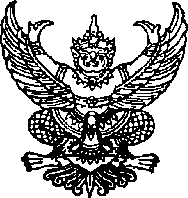 คำสั่งโรงเรียนปทุมเทพวิทยาคารที่      656     / 2561เรื่อง  แต่งตั้งคณะกรรมการจัดทำรายงานการประเมินตนเองของสถานศึกษา(SAR) ปีการศึกษา2561.............................................................................เพื่อให้การดำเนินงานจัดทำรายงานการประเมินตนเองของสถานศึกษา(SAR) ปีการศึกษา2561ของโรงเรียนเป็นไปด้วยความเรียบร้อยและมีประสิทธิภาพ  สามารถนำไปปฏิบัติให้สอดคล้องตามแผนยุทธศาสตร์ และการประกันคุณภาพภายในของสถานศึกษา เพื่อเป็นการส่งเสริมและพัฒนาการเรียนการสอนให้เกิดผลสัมฤทธิ์ที่ดี  อาศัยอำนาจตามความในมาตรา 39 (1) แห่งพระราชบัญญัติระเบียบการบริหารราชการกระทรวงศึกษาธิการ พ.ศ. 2546 จึงแต่งตั้งคณะกรรมการจัดทำรายงานการประเมินตนเองของสถานศึกษา(SAR) ปีการศึกษา2561ของโรงเรียนปทุมเทพวิทยาคาร  ดังนี้	1.  คณะกรรมการที่ปรึกษา  มีหน้าที่ ให้คำปรึกษา แนะนำ ส่งเสริม สนับสนุน ดูแล กำกับ ติดตาม การจัดทำรายงานการประเมินตนเองของสถานศึกษา(SAR) ปีการศึกษา2561ตามความในมาตรา 39 (1) แห่งพระราชบัญญัติระเบียบการบริหารราชการกระทรวงศึกษาธิการ พ.ศ. 2546 เป็นไปด้วยความเรียบร้อย ประกอบด้วย1.1  นายสมพงษ์  โสภิณ          ผู้อำนวยการโรงเรียนปทุมเทพวิทยาคารประธานกรรมการ	1.2  นายคม  ราชคำ               รองผู้อำนวยการฝ่ายบริหารงานบุคคลรองประธานกรรมการ           1.3 นายอาทิตย์  สอนกุลภักดีรองผู้อำนวยการฝ่ายบริหารงานวิชาการรองประธานกรรมการ	1.4  นายคำเขียน  บรรเทา        ผช.ผอ.ฝ่ายอาคารสถานที่         		กรรมการ           1.5  นายมงคล  ศรีภาแลว ผช.ผอ.ฝ่ายบริหารงานบุคคล  		กรรมการ1.6  นายชนินทร์   หาธร	         ผช.ผอ. กลุ่มงานกีฬาและนันทนาการ	กรรมการ1.7  น.ส.สาวิตรี    อุตมะ          ผช.ผอ.กลุ่มงานกิจการนักเรียน		กรรมการ1.8  นายวิทยา  สินทรัพย์	         ผช.ผอ.กลุ่มงานความปลอดภัย		กรรมการ1.9  นายธีระพล   หาริกันผช.ผอ.กลุ่มงานแก้ไขพฤติกรรมฯ		กรรมการ1.10นายเกษมสาส์น  เทียมกันผช.ผอ.กลุ่มงานบุคคล			กรรมการ1.11 นายสุรพจน์   สมบูรณ์สิน   ผช.ผอ.กลุ่มงานพัฒนาหลักสูตร		กรรมการ1.12 นางอาภาณี  โคตะดี          ผช.ผอ.กลุ่มงานบริหารงานวิชาการ		กรรมการ1.13 นายวิชัย  ทองสีสุกใสผช.ผอ.กลุ่มงานทะเบียนวัดผล		กรรมการ1.14 นางศิริรัตน์  จันทระ	          ผช.ผอ.กลุ่มงานบริการนักเรียน		กรรมการ1.15 น.ส.เต็มดวง  ราชโหดี        ผช.ผอ.กลุ่มงานวิจัยและพัฒนาคุณภาพ	กรรมการ1.16 นางอุไรวรรณ  เจริญวัฒนะตระกูล   ผช.กลุ่มงานกลุ่มงานการจัดการเรียนรู้	กรรมการ1.17นายศรีธร  มูลมณี	ผช.ผอ.กลุ่มงานผลิตสื่อการเรียนรู้		กรรมการ1.18นางนงเยาว์  ธนาฤกษ์มงคล ผช.ผอ.โครงการพิเศษ			กรรมการ1.19 นางสุภาพร  ฐิติธนานนท์    ผช.ผอ.กลุ่มงานวัดและประเมินผล		กรรมการ1.20 นางกิ่งแก้ว  พิทักษ์วาปี      ผช.ผอ.ฝ่ายบริหารทั่วไป			กรรมการ1.21 นางมะลิ     สวรรค์สมบัติ   ผช.ผอ.กลุ่มงานเลขานุการ			กรรมการ1.22 น.ส.ปัทมสุคนธ์  สุริยวงศ์	ผช.ผอ.กลุ่มงานประชาสัมพันธ์	       กรรมการ1.23 นางละอองดาว บุญจันทร์	ผช.ผอ.กลุ่มงานบริการสังคม	       กรรมการ1.24 นางอารยา    ขันทอง	ผช.ผอ.กลุ่มงานงบประมาณ	       กรรมการ1.25 นางทิภาพร	    บุตรโคตร	ผช.ผอ.กลุ่มงานนโยบายและแผนฯ	       กรรมการ1.26 น.ส.หทัยรัตน์   นาราษฎร์	ผช.ผอ.กลุ่มงานบริหารงานพัสดุ	       กรรมการ1.27 นายสุทัศน์   จิประพันธ์    รองผู้อำนวยการฝ่ายบริหารงานงบประมาณกรรมการและเลขานุการ1.28 นางวรวรรณ   ไชยวงศ์       ผช.ผอ.กลุ่มงานประกันคุณภาพ	  กรรมการและผช.เลขานุการ1.29 น.ส.พิริยาภรณ์  กัติยบุตร	เจ้าหน้าที่งานประกันคุณภาพ	  กรรมการและผช.เลขานุการ1.30 นางทิพสุคนธ์   วะจีประศรี  เจ้าหน้าที่งานประกันคุณภาพ	  กรรมการและผช.เลขานุการ1.31 น.ส.เยาวภา    สาครเจริญ   เจ้าหน้าที่งานประกันคุณภาพ	  กรรมการและผช.เลขานุการ2. คณะกรรมการดำเนินงาน มีหน้าที่จัดเตรียมข้อมูล วิเคราะห์ข้อมูล รวบรวมข้อมูลของโรงเรียน เพื่อเตรียมจัดทำรายงานการประเมินตนเองของสถานศึกษา(SAR) ปีการศึกษา2561ตามฝ่ายที่ได้รับมอบหมาย ประกอบด้วย   2.1 คณะกรรมการจัดทำข้อมูลพื้นฐานโรงเรียน มีหน้าที่ จัดเตรียมข้อมูลพื้นฐานของโรงเรียนให้เหมาะสมเป็นไปตามสภาพจริง ประกอบด้วย จำนวนบุคลากร จำนวนนักเรียน ผลสัมฤทธิ์ทางการเรียนทุกระดับชั้น ผลการทดสอบระดับชาติ หรือข้อมูลที่สามารถใช้เป็นข้อมูลพื้นฐานของโรงเรียนได้ ประกอบด้วย	1. นายคม		ราชคำ					ประธานกรรมการ2. นางวรวรรณ   	ไชยวงศ์					รองประธานกรรมการ3. นางอุไรวรรณ  	เจริญวัฒนะตระกูล 			กรรมการ4. นายเกษมสาส์น 	เทียมกัน				กรรมการ           5. นายวิชัย  		ทองสีสุกใส				กรรมการ           6. นางสุภาพร  		ฐิติธนานนท์     				กรรมการ	7. นางชนานุต     	อุ่นมะดี					กรรมการ8. นายวีระชัย		เจริญวัฒนะตระกูล			กรรมการ9. นางนิตยา		เริงสุขเกษม				กรรมการ10.นายเจษฎา		เขียนจูม					กรรมการ11.นายอัชชา      	จันทร์สุวรรณ				กรรมการ12.นายวีระศักดิ์	          สุทธิประภา				กรรมการ           13.นางประครอง  	สอนกุลภักดี				กรรมการ14.นางธิดาวรรณ   	เดิมศรีภูมิ				กรรมการ15.น.ส.พิริยาภรณ์	กัติยบุตร				กรรมการและเลขานุการ16.น.ส.เยาวภา		สาครเจริญ				กรรมการและผู้ช่วยเลขานุการ  2.2 คณะกรรมการจัดทำข้อมูล ผลการประเมินตนเองมีหน้าที่ นำเสนอผลการดำเนินงาน จุดเด่น จุดที่ควรพัฒนา และ กระบวนการในการพัฒนา จัดหาหลักฐาน รูปภาพ หรือข้อมูลที่ใช้อ้างอิงข้อมูลมาตรฐานที่ได้รับมอบหมาย เพื่อใช้เป็นข้อมูลประกอบการจัดทำรายงานการประเมินตนเองของสถานศึกษา(SAR) ปีการศึกษา2561ประกอบด้วย	2.2.1  มาตรฐานที่  1  คุณภาพผู้เรียน  และ มาตรฐานการศึกษาด้านที่ 3 ด้านกระบวนการจัดการเรียนการสอนที่เน้นผู้เรียนเป็นสำคัญ  ประกอบด้วย               1. นายอาทิตย์  		สอนกุลภักดี		ประธานกรรมการ	    2.  นายมงคล     		ศรีภาแลว		รองประธานกรรมการ	    3.  นายสุรพจน์        		สมบูรณ์สิน		กรรมการ	    4.  นายวิชัย			ทองสีสุขใส		กรรมการ    5.  นางสุภาพร    		ฐิติธนานนท์		กรรมการ    6   นางศิริรัตน์		จันทระ			กรรมการ    7.  นางชนานุต     		อุ่นมะดี			กรรมการ    8.  นายวีระชัย		เจริญวัฒนะตระกูล	กรรมการ    9.  นางประครอง  		สอนกุลภักดี		กรรมการ   10. นายเจษฎา		เขียนจูม			กรรมการ   11. นายวีระศักดิ์		สุทธิประภา		กรรมการ   12. นายอัชชา    		จันทร์สุวรรณ		กรรมการ   13. นางกุสุมา       		วงษ์สวรรค์		กรรมการ   14. น.ส.อนงค์นารถ    		กิจสามารถ		กรรมการ		   15. น.ส.สรชา			ศรีสุวรรณ		กรรมการ   16. นางเพ็ญศรี		พุทธา			กรรมการ   17. น.ส.กิ่งแก้ว		มะนะสิม		กรรมการ   18. นางเขมจิรา		ประทุมชาติ		กรรมการ   19. น.ส.สายสุนีย์       		สุทธิจักษ์		กรรมการ   20. นายกิตติ			บุญปรุง			กรรมการ   21. นางวรวรรณ        		ไชยวงศ์			กรรมการและเลขานุการ   22. นางทิพสุคนธ์       		วะจีประศรี		กรรมการและผู้ช่วยเลขานุการ	23. น.ส.เยาวภา		สาครเจริญ		กรรมการและผู้ช่วยเลขานุการ2.2.2  มาตรฐานที่  2  ด้านกระบวนการบริหารและการจัดการ  ประกอบด้วย1. นายสุทัศน์  		จิประพันธ์		ประธานกรรมการ		      2. นายคำเขียน		บรรเทา			รองประธานกรรมการ      3. นางมะลิ			สวรรค์สมบัติ		กรรมการ                4. นางกิ่งแก้ว         	           พิทักษ์วาปี		กรรมการ      5. นางทิภาพร		บุตรโคตร		กรรมการ      6  น.ส.นิภา		          เกตุตรง			กรรมการ		    7. น.ส.รวีวรรณ  		คงสวัสดิ์			กรรมการ                         8. นายยุทธพงศ์		มนัสทิพารมย์		กรรมการ		    9. น.ส.หทัยรัตน์  		นาราษฎร์		กรรมการ                       10. น.ส.พิริยาภรณ์         	กัติยบุตร		กรรมการและเลขานุการ  11. นางทิพสุคนธ์          	วะจีประศรี         	กรรมการและผู้ช่วยเลขานุการ3. คณะกรรมการจัดทำรายงานผลการประเมินตนเองของสถานศึกษา(SAR) ปีการศึกษา 2561 มีหน้าที่ รวบรวมข้อมูล ตรวจสอบเอกสาร หลักฐาน ภาคผนวกของข้อมูล ผลการประเมินตนเองของสถานศึกษาทั้ง 3 มาตรฐาน โดยนำเสนอในรูปแบบจุดที่ควรพัฒนา แนวทางการพัฒนาในอนาคต และความต้องการความช่วยเหลือ รวมทั้งจัดทำรูปเล่มรายงานเพื่อเสนอขอความเห็นชอบจากคณะกรรมการสถานศึกษา ตลอดจนเผยแพร่ผลการประเมินต่อผู้ที่เกี่ยวข้องได้รับทราบ ประกอบด้วย3.1 นายสุทัศน์  			จิประพันธ์       		ประธานกรรมการ	3.2 นางวรวรรณ        		ไชยวงศ์			รองประธานกรรมการ 3.3 นายธีรเดช           	เศษตะคำ 		กรรมการ3.4 น.ส.พิริยาภรณ์		กัติยบุตร		กรรมการ3.5 น.ส.สุพัตรา			มูลศรี			กรรมการ	3.6 นางทิพสุคนธ์		วะจีประศรี		กรรมการและเลขานุการ3.7 น.ส.เยาวภา			สาครเจริญ		กรรมการและผู้ช่วยเลขานุการให้บุคคลที่ได้รับแต่งตั้งตามคำสั่งนี้ปฏิบัติหน้าที่ให้เป็นไปด้วยความเรียบร้อย สำเร็จตามวัตถุประสงค์ ตามกำหนดเวลา			ทั้งนี้ ตั้งแต่วันที่    4    เดือนธันวาคม    พ.ศ.2561				สั่ง ณ วันที่     4เดือนธันวาคม  พ.ศ.2561(นายสมพงษ์    โสภิณ)ผู้อำนวยการโรงเรียนปทุมเทพวิทยาคารการกำหนดค่าเป้าหมายตามมาตรฐานการศึกษาของสถานศึกษา ระดับการศึกษาขั้นพื้นฐาน
เพื่อการประกันคุณภาพภายในของโรงเรียนปทุมเทพวิทยาคาร ปีการศึกษา 2561.............................................................การกำหนดค่าเป้าหมาย	1. ศึกษาข้อมูลเดิม ผลการประเมินต่างๆที่ผ่านมา เพื่อเป็นข้อมูลฐานในการกำหนดค่าเป้าหมาย	2. การกำหนดค่าเป้าหมาย แต่ละมาตรฐาน ควรกำหนดเป็น ระดับคุณภาพ 5 ระดับ เพื่อให้สอดคล้องกับการประเมิน ดังนี้		ผลการประเมิน ร้อยละ 85 – 100   ระดับ 5	ยอดเยี่ยม 		ผลการประเมิน ร้อยละ 75 – 84ระดับ 4 	ดีเลิศ		ผลการประเมิน ร้อยละ 65 – 74   	ระดับ 3 	ดี 		ผลการประเมิน ร้อยละ 55 – 64	ระดับ 2 	ปานกลาง		ผลการประเมิน ร้อยละ 0 –  54ระดับ 1 	กำลังพัฒนา	3.  การกำหนดค่าเป้าหมาย ในแต่ละประเด็นพิจารณา จะกำหนดเป็นระดับคุณภาพ หรือ
เป็น ร้อยละ ตามความเหมาะสมกับบริบทของสถานศึกษาประกาศโรงเรียนปทุมเทพวิทยาคารเรื่อง มาตรฐานการศึกษาของโรงเรียนปทุมเทพวิทยาคารระดับการศึกษาขั้นพื้นฐาน ปีการศึกษา ๒๕๖๑.........................................................	สืบเนื่องจากพระราชบัญญัติการศึกษาแห่งชาติ พ.ศ.๒๕๔๒ ฉบับที่ ๒  พ.ศ.๒๕๔๕ มาตรา๙(๓)  ได้กำหนดการจัดระบบโครงสร้าง และกระบวนการจัดการศึกษา ให้ยึดหลักที่สำคัญข้อหนึ่ง คือ มีการกำหนดมาตรฐานการศึกษา และจัดระบบประกันคุณภาพการศึกษาทุกระดับและประเภทการศึกษา  โดยมาตรา ๓๑ ให้กระทรวงศึกษาธิการมีอำนาจหน้าที่กำกับดูแลการศึกษาทุกระดับและทุกประเภท กำหนดนโยบาย แผนและมาตรฐานการศึกษา และมาตรา ๔๘ ให้หน่วยงานต้นสังกัดและสถานศึกษาจัดให้มีระบบประกันคุณภาพภายในสถานศึกษา และให้ถือว่าการประกันคุณภาพภายในเป็นส่วนหนึ่งของการบริหารการศึกษาที่ต้องดำเนินการอย่างต่อเนื่อง โดยมีการจัดทำรายงานประจำปีเสนอต่อหน่วยงานต้นสังกัด หน่วยงานที่เกี่ยวข้องและเปิดเผยต่อสาธารณชน เพื่อนำไปสู่การพัฒนาคุณภาพมาตรฐานการศึกษา และเพื่อรองรับการประกันคุณภาพภายนอก	ดังนั้น  โรงเรียนปทุมเทพวิทยาคาร  จึงกำหนดมาตรฐานการศึกษาของโรงเรียนปทุมเทพ      วิทยาคาร  เพื่อสอดคล้องกับประกาศกระทรวงศึกษาธิการ เรื่อง ให้ใช้มาตรฐานการศึกษา ระดับปฐมวัย ระดับการศึกษาขั้นพื้นฐานและระดับการศึกษาขั้นพื้นฐานศูนย์การศึกษาพิเศษ ฉบับลงวันที่ ๖ สิงหาคม พ.ศ.๒๕๖๑ ดังมีรายละเอียดแนบท้ายประกาศฉบับนี้  ทั้งนี้ได้ผ่านการเห็นชอบจากคณะกรรมสถานศึกษาขั้นพื้นฐานของโรงเรียนแล้ว		 ประกาศ ณ วันที่         พฤศจิกายน  พ.ศ. ๒๕๖๑(นายสมพงษ์   โสภิณ)				 (นายดำรง   สงค์ประเสริฐ)ผู้อำนวยการโรงเรียนปทุมเทพวิทยาคาร			ประธานคณะกรรมการสถานศึกษาขั้นพื้นฐานรายละเอียดแนบท้ายประกาศโรงเรียนปทุมเทพวิทยาคารเรื่อง  มาตรฐานการศึกษาของสถานศึกษา  ระดับการศึกษาขั้นพื้นฐาน ปีการศึกษา ๒๕๖๑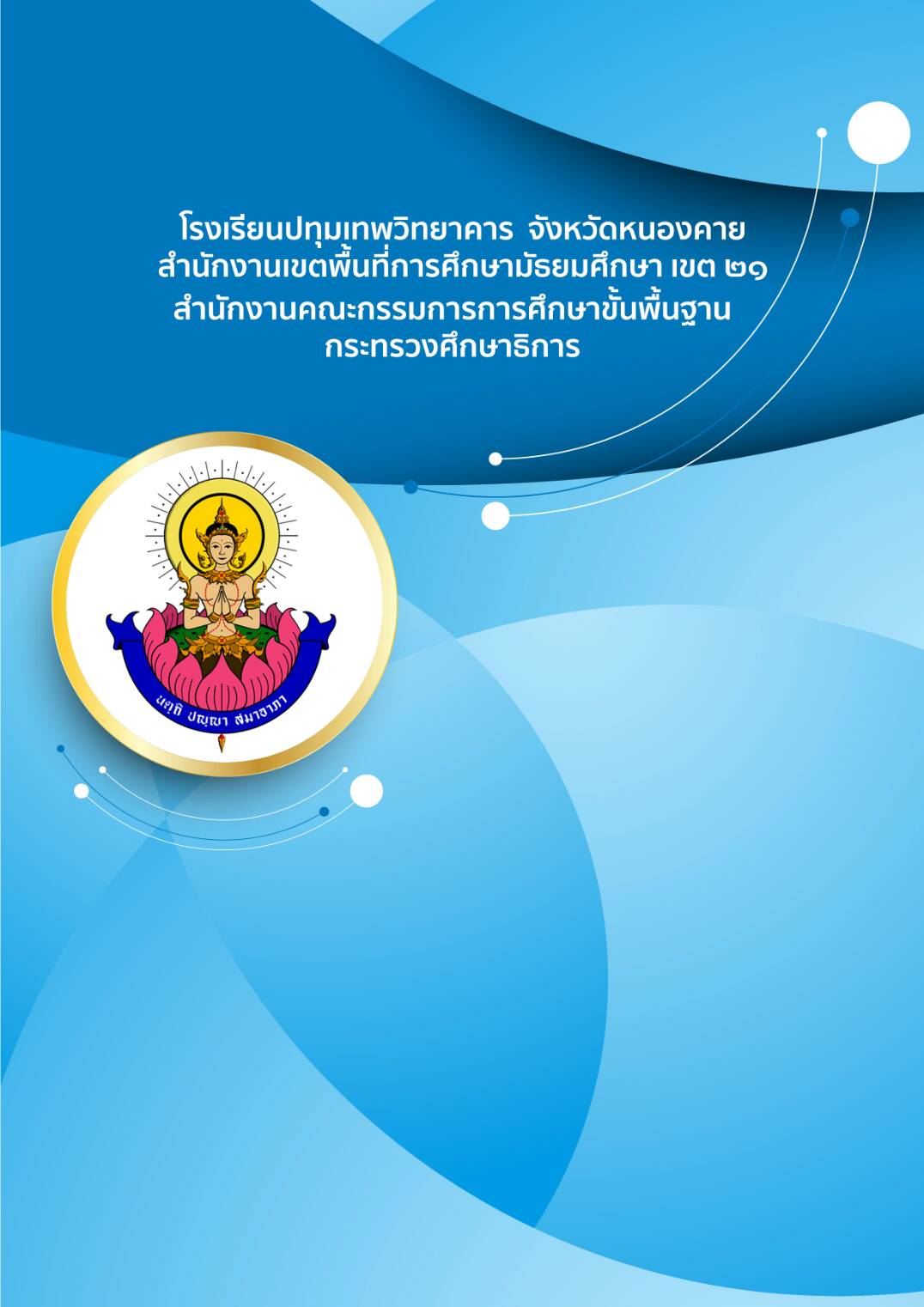 ประเภทเพศเพศรวม (คน)ประเภทชาย (คน)หญิง (คน)รวม (คน)ครู/บุคลากรทางการศึกษา67116183ครูอัตราจ้าง61319พนักงานราชการ1-1ครูอัตราจ้างภาษาต่างประเทศ19423รวมทั้งหมด93133226ตำแหน่งไม่มีวิทยฐานะไม่มีวิทยฐานะชำนาญการชำนาญการพิเศษเชี่ยวชาญรวม(คน)ตำแหน่งครูผู้ช่วยค.ศ.1ค.ศ.2ค.ศ.3ค.ศ.4รวม(คน)ผู้อำนวยการ----11รองผู้อำนวยการ--12-3ครู22692270-183รวมทั้งหมด22692373-187ร้อยละ11.7636.9012.3038.510.53100ฝ่าย/กลุ่มสาระการเรียนรู้ระดับการศึกษาระดับการศึกษาระดับการศึกษารวม(คน)ฝ่าย/กลุ่มสาระการเรียนรู้ป.ตรีป.โทป.เอกรวม(คน)1.ฝ่ายบริหาร/สนับสนุนการสอน13-42.ภาษาไทย106-163. คณิตศาสตร์1812-304. วิทยาศาสตร์2216-385. สังคมศึกษาศาสนาและวัฒนธรรม163-196. สุขศึกษาและพลศึกษา73-107. ศิลปะ115-168. การงานอาชีพและเทคโนโลยี612-189. ภาษาต่างประเทศ5021-7110.อื่นๆ22-4รวมทั้งหมด14380-226คิดเป็นร้อยละ63.2735.40--สาขาวิชาจำนวน (คน)ภาระงานสอนเฉลี่ยของครู 1 คนในแต่ละสาขาวิชา (ชม./สัปดาห์)1. บริหารการศึกษา4-2. ภาษาไทย16183. คณิตศาสตร์30184. วิทยาศาสตร์38195. สังคมศึกษา19196. สุขศึกษาและพลศึกษา10197. ศิลปศึกษา16198. การงานอาชีพและเทคโนโลยี18199. ภาษาต่างประเทศ711810.อื่นๆ(แนะแนว)417รวม226ระดับชั้นเรียนเพศเพศรวมจำนวนห้องเฉลี่ยต่อห้องระดับชั้นเรียนชายหญิงรวมจำนวนห้องเฉลี่ยต่อห้องระดับมัธยมศึกษาตอนต้นม. 119829649416ม. 1ม. 223741365016ม. 2ม. 327739567216ม. 3รวม7121,1041,81648รวมระดับมัธยมศึกษาตอนปลายม. 417331248516ม. 4ม. 518939758616ม. 5ม. 623240964116ม. 6รวม5941,1181,71248รวมรวมทั้งสิ้น1,3062,2223,52896รวมทั้งสิ้นกลุ่มสาระจำนวนนักเรียนลงทะเบียนจำนวนนักเรียนที่ได้รับผลการเรียนจำนวนนักเรียนที่ได้รับผลการเรียนจำนวนนักเรียนที่ได้รับผลการเรียนจำนวนนักเรียนที่ได้รับผลการเรียนจำนวนนักเรียนที่ได้รับผลการเรียนจำนวนนักเรียนที่ได้รับผลการเรียนจำนวนนักเรียนที่ได้รับผลการเรียนจำนวนนักเรียนที่ได้รับผลการเรียนจำนวนนักเรียนที่ได้รับการตัดสินผลการเรียนจำนวนนักเรียนที่ได้ผลการเรียนจำนวนนักเรียนที่ได้ผลการเรียนกลุ่มสาระจำนวนนักเรียนลงทะเบียน43.532.521.510จำนวนนักเรียนที่ได้รับการตัดสินผลการเรียนรมสภาษาไทย816823462269195381741017511664815026คณิตฯ10929334114471743164714606545465910897824วิทย์ฯ153324487247932762504127867233228815316151สังคม1946210227308828061633824389350100194172322สุขศึกษา12048894811279673012271262498212027210ศิลปะ89886552660462257269126193469898800การงานฯ14095870418211472782502219430135140951314ต่างประเทศ24928113923889388025831472688768176245496911IS24611411377332119111137972449120รวมเฉลี่ย11641157408168581689110643655330123063138011580816364ร้อยละ49.3114.4814.519.145.642.632.631.191000.140.05ระดับ/รายวิชาภาษาไทยคณิตศาสตร์วิทยาศาสตร์ภาษาอังกฤษคะแนนเฉลี่ยของโรงเรียน65.1139.1143.3535.81คะแนนเฉลี่ยระดับจังหวัด51.6727.4634.5627.69คะแนนเฉลี่ย สังกัด สพฐ.55.0430.2836.4329.10คะแนนเฉลี่ยระดับประเทศ54.4230.0436.1029.45หมายเหตุ : คะแนนเฉลี่ยทุกวิชาของนักเรียน สูงกว่า คะแนนเฉลี่ยทั้งระดับจังหวัดระดับสังกัด สพฐ. และสูงกว่าคะแนนเฉลี่ย ระดับประเทศหมายเหตุ : คะแนนเฉลี่ยทุกวิชาของนักเรียน สูงกว่า คะแนนเฉลี่ยทั้งระดับจังหวัดระดับสังกัด สพฐ. และสูงกว่าคะแนนเฉลี่ย ระดับประเทศหมายเหตุ : คะแนนเฉลี่ยทุกวิชาของนักเรียน สูงกว่า คะแนนเฉลี่ยทั้งระดับจังหวัดระดับสังกัด สพฐ. และสูงกว่าคะแนนเฉลี่ย ระดับประเทศหมายเหตุ : คะแนนเฉลี่ยทุกวิชาของนักเรียน สูงกว่า คะแนนเฉลี่ยทั้งระดับจังหวัดระดับสังกัด สพฐ. และสูงกว่าคะแนนเฉลี่ย ระดับประเทศหมายเหตุ : คะแนนเฉลี่ยทุกวิชาของนักเรียน สูงกว่า คะแนนเฉลี่ยทั้งระดับจังหวัดระดับสังกัด สพฐ. และสูงกว่าคะแนนเฉลี่ย ระดับประเทศระดับ/รายวิชาภาษาไทยคณิตศาสตร์วิทยาศาสตร์สังคมศึกษาภาษาอังกฤษคะแนนเฉลี่ยของโรงเรียน50.6835.5232.6436.4436.00คะแนนเฉลี่ยระดับจังหวัด43.1124.8328.2733.0626.81คะแนนเฉลี่ย สังกัด สพฐ.48.1631.0430.7535.4831.15คะแนนเฉลี่ยระดับประเทศ47.3130.7230.5135.1631.41หมายเหตุ : คะแนนเฉลี่ยทุกวิชาของนักเรียน สูงกว่า คะแนนเฉลี่ยทั้งระดับจังหวัดระดับสังกัด สพฐ. และสูงกว่าคะแนนเฉลี่ย ระดับประเทศหมายเหตุ : คะแนนเฉลี่ยทุกวิชาของนักเรียน สูงกว่า คะแนนเฉลี่ยทั้งระดับจังหวัดระดับสังกัด สพฐ. และสูงกว่าคะแนนเฉลี่ย ระดับประเทศหมายเหตุ : คะแนนเฉลี่ยทุกวิชาของนักเรียน สูงกว่า คะแนนเฉลี่ยทั้งระดับจังหวัดระดับสังกัด สพฐ. และสูงกว่าคะแนนเฉลี่ย ระดับประเทศหมายเหตุ : คะแนนเฉลี่ยทุกวิชาของนักเรียน สูงกว่า คะแนนเฉลี่ยทั้งระดับจังหวัดระดับสังกัด สพฐ. และสูงกว่าคะแนนเฉลี่ย ระดับประเทศหมายเหตุ : คะแนนเฉลี่ยทุกวิชาของนักเรียน สูงกว่า คะแนนเฉลี่ยทั้งระดับจังหวัดระดับสังกัด สพฐ. และสูงกว่าคะแนนเฉลี่ย ระดับประเทศหมายเหตุ : คะแนนเฉลี่ยทุกวิชาของนักเรียน สูงกว่า คะแนนเฉลี่ยทั้งระดับจังหวัดระดับสังกัด สพฐ. และสูงกว่าคะแนนเฉลี่ย ระดับประเทศรายวิชาปี 2560ปี 2561ผลต่างภาษาไทย54.3865.11+10.73คณิตศาสตร์33.5439.11+5.57วิทยาศาสตร์36.4143.35+6.94ภาษาอังกฤษ36.3435.81-0.53คะแนนเฉลี่ย40.1645.865.68รายวิชาปี 2560ปี 2561ผลต่างภาษาไทย54.0950.68-3.41คณิตศาสตร์29.0535.52+6.47วิทยาศาสตร์32.5832.64+0.06ภาษาอังกฤษ33.2036.00+2.80สังคมศึกษา36.8336.44-0.39คะแนนเฉลี่ย37.1538.261.11แหล่งเรียนรู้ภายใน / ชื่อแหล่งเรียนรู้จำนวนนักเรียนที่เข้าใช้บริการ1. ห้องคอมพิวเตอร์3,900 คน /ปีการศึกษา2.สำนักวิทยบริการ3,000คน /ปีการศึกษา3. ห้องปฏิบัติการวิทยาศาสตร์ไทยบริดจ์สโตน3,900 คน /ปีการศึกษา4. ห้องการเรียนรู้ GSP560 คน /ปีการศึกษา5.ศูนย์การศึกษาค้นคว้าและสร้างองค์ความรู้1,020 คน /ปีการศึกษา6. ห้องแนะแนว3,900 คน /ปีการศึกษา7. ห้องศูนย์ผลิตสื่อและสิ่งพิมพ์580 คน /ปีการศึกษา8. ห้องปฏิบัติการทางภาษา(SDL)  2,485 คน /ปีการศึกษา9. ห้องอินเทอร์เน็ต  3,520 คน /ปีการศึกษา10. ห้องเรียน Resource Center   250 คน /ปีการศึกษา11. ห้องประชุมวรนุช   1,250 คน /ปีการศึกษา12. ห้องเกียรติยศ  3,025 คน /ปีการศึกษา13. คลีนิกลูกรัก  1,052 คน /ปีการศึกษา14. ห้องดนตรี  3,400 คน /ปีการศึกษา15. ธนาคารออมสินโรงเรียน  2,925 คน /ปีการศึกษา16ศูนย์พัฒนาการศึกษาเครือข่ายระหว่างประเทศและประชาคมอาเซียน  1,254 คน /ปีการศึกษาแหล่งเรียนรู้ภายนอก/ชื่อแหล่งเรียนรู้สถิติการใช้จำนวนครั้ง/ปีการศึกษา1. ห้องสมุดประชาชน1,820 คน /ปีการศึกษา2. วัดในเขตอำเภอเมือง จังหวัดหนองคาย (เข้าร่วมกิจกรรมวันสำคัญทางศาสนา,วันนักขัตฤกษ์)3,500 คน /ปีการศึกษา3. หอประชุมประจักษ์ศิลปาคม(ครูและนักเรียนร่วมประกอบกิจกรรมวันราชพิธี)2,550 คน /ปีการศึกษา4พิพิธภัณฑ์สัตว์น้ำสิรินธร2,250 คน /ปีการศึกษา5. มหาวิทยาลัยขอนแก่น วิทยาเขตหนองคาย950 คน /ปีการศึกษา6.สวนสาธารณะหนองถิ่น1,500/ปีการศึกษารายรับจำนวน/บาทรายจ่ายจำนวน/บาทเงินเดือน-ค่าจ้างลูกจ้างประจำ86,959,511.97งบดำเนินการ/เงินเดือน-ค่าจ้าง86,959,511.97เงินนอกงบประมาณ37,483,300.00งบพัฒนาคุณภาพการจัดการศึกษา37,483,300.00เงินอื่น(ระบุ)515,828.59เงินอื่นๆ(ระบุ)353,496.43รวมรายรับ124,958,640.56รวมรายจ่าย124,796,308.40มาตรฐานการศึกษาระดับการศึกษาขั้นพื้นการประเมินคุณภาพภายในการประเมินคุณภาพภายในมาตรฐานการศึกษาระดับการศึกษาขั้นพื้นผลการประเมินตนเองของสถานศึกษาผลการติดตาม ตรวจสอบโดยต้นสังกัดมาตรฐานที่ 1คุณภาพผู้เรียนประเด็นพิจารณา1.1 ผลสัมฤทธิ์ทางวิชาการของผู้เรียนยอดเยี่ยม1.2 คุณลักษณะที่พึงประสงค์ของผู้เรียนยอดเยี่ยมมาตรฐานที่ 2กระบวนการบริหารและการจัดการของผู้บริหารสถานศึกษาประเด็นพิจารณา2.1 การมีเป้าหมาย วิสัยทัศน์และพันธกิจที่สถานศึกษากำหนดชัดเจนยอดเยี่ยม2.2 การวางแผนพัฒนาคุณภาพการจัดการศึกษาของสถานศึกษายอดเยี่ยม2.3 การมีส่วนร่วมของผู้เกี่ยวข้องทุกฝ่ายและการร่วมรับผิดชอบต่อผลการจัดการศึกษาให้มีคุณภาพและได้มาตรฐานยอดเยี่ยม2.4 การกำกับ ติดตาม ประเมินผลการบริหารและการจัดการศึกษายอดเยี่ยมมาตรฐานที่ 3 กระบวนการจัดการเรียนการสอนที่เน้นผู้เรียนเป็นสำคัญประเด็นพิจารณา3.1 การมีกระบวนการเรียนการสอนที่สร้างโอกาสให้ผู้เรียนทุกคนมีส่วนร่วมยอดเยี่ยม3.2 การจัดการเรียนการสอนที่ยึดโยงกับบริบทของชุมชนและท้องถิ่นยอดเยี่ยม3.3 การตรวจสอบและประเมินความรู้ความเข้าใจของผู้เรียนอย่างเป็นระบบ และมีประสิทธิภาพยอดเยี่ยมมาตรฐานการศึกษาระดับการศึกษาขั้นพื้นฐาน(มัธยมศึกษา)น้ำหนัก(คะแนน)คะแนนที่ได้ระดับคุณภาพกลุ่มตัวบ่งชี้พื้นฐานกลุ่มตัวบ่งชี้พื้นฐานกลุ่มตัวบ่งชี้พื้นฐานกลุ่มตัวบ่งชี้พื้นฐานตัวบ่งชี้ที่ 1ผู้เรียนมีสุขการสุขภาพจิตที่ดี10.009.95ดีมากตัวบ่งชี้ที่ 2  ผู้เรียนมีคุณธรรม จริยธรรม และค่านิยมที่พึงประสงค์10.009.88ดีมากตัวบ่งชี้ที่ 3  ผู้เรียนมีความใฝ่รู้ และเรียนรู้อย่างต่อเนื่อง10.009.70ดีมากตัวบ่งชี้ที่ 4  ผู้เรียนคิดเป็น ทำเป็น10.009.90ดีมากตัวบ่งชี้ที่ 5ผลสัมฤทธิ์ทางการเรียนของผู้เรียน20.0012.63ดีตัวบ่งชี้ที่6ประสิทธิผลของการจัดการเรียนการสอนที่เน้นผู้เรียนเป็นสำคัญ10.009.00ดีมากตัวบ่งชี้ที่7ประสิทธิภาพของการบริหารจัดการและการพัฒนาสถานศึกษา5.005.00ดีมากตัวบ่งชี้ที่ 8พัฒนาการของการประกันคุณภาพภายในโดยสถานศึกษาและต้นสังกัด5.004.98ดีมากกลุ่มตัวบ่งชี้อัตลักษณ์กลุ่มตัวบ่งชี้อัตลักษณ์กลุ่มตัวบ่งชี้อัตลักษณ์กลุ่มตัวบ่งชี้อัตลักษณ์ตัวบ่งชี้ที่ 9ผลการพัฒนาให้บรรลุตามปรัชญา ปณิธาน พันธกิจ และวัตถุประสงค์ของการจัดตั้งสถานศึกษา5.005.00ดีมากตัวบ่งชี้ที่ 10  สถานศึกษามีการจัดหลักสูตร กระบวนการเรียนรู้ และกิจกรรมพัฒนาคุณภาพผู้เรียนอย่างรอบด้าน5.005.00ดีมากมาตรฐานการศึกษาระดับการศึกษาขั้นพื้นฐาน(มัธยมศึกษา)น้ำหนัก(คะแนน)คะแนนที่ได้ระดับคุณภาพกลุ่มตัวบ่งชี้มาตรการส่งเสริมกลุ่มตัวบ่งชี้มาตรการส่งเสริมกลุ่มตัวบ่งชี้มาตรการส่งเสริมกลุ่มตัวบ่งชี้มาตรการส่งเสริมตัวบ่งชี้ที่ 11ผลการดำเนินงานโครงการพิเศษเพื่อส่งเสริมบทบาทของสถานศึกษา5.005.00ดีมากตัวบ่งชี้ที่ 12ผลการส่งเสริมพัฒนาสถานศึกษาเพื่อยกระดับมาตรฐาน รักษามาตรฐาน และพัฒนาสู่ความเป็นเลิศที่สอดคล้องกับแนวทางการปฏิรูปการศึกษา5.005.00ดีมากประเด็นผลการประเมิน1. ความสามารถในการอ่านเขียน     คิดวิเคราะห์ และการสื่อสาร (ระดับดีเยี่ยม)ร้อยละของจำนวนนักเรียนที่มีผลการประเมินความสามารถในการอ่าน เขียนคิดวิเคราะห์และการสื่อสาร  ชั้นมัธยมศึกษาปีที่ 1 - 6 จำแนกตามระดับคุณภาพประเด็นผลการประเมิน3. ผลการทดสอบระดับชาติขั้นพื้นฐาน (O-NET)ระดับชั้นมัธยมศึกษาปีที่ 3ร้อยละของคะแนนเฉลี่ยผลการทดสอบทางการศึกษาระดับชาติขั้นพื้นฐาน (O-NET) ระดับชั้นมัธยมศึกษาปีที่ 3  ปีการศึกษา 2561ประเด็นผลการประเมิน3. ผลการทดสอบระดับชาติขั้นพื้นฐาน (O-NET)ระดับชั้นมัธยมศึกษาปีที่ 6ร้อยละของคะแนนเฉลี่ยผลการทดสอบทางการศึกษาระดับชาติขั้นพื้นฐาน (O-NET) ระดับชั้นมัธยมศึกษาปีที่ 6ปีการศึกษา 2561ประเด็นผลการประเมิน5. คุณลักษณะที่       พึงประสงค์ของผู้เรียนร้อยละของจำนวนนักเรียนที่มีผลการประเมินคุณลักษณะที่พึงประสงค์ของผู้เรียนชั้นมัธยมศึกษาปีที่ 1 – 6วิธีการพัฒนาวิธีการพัฒนาผลการพัฒนาการพัฒนาบุคลากรทางการศึกษาการพัฒนาบุคลากรทางการศึกษาจำนวนครั้งที่ครูได้รับการอบรมพัฒนาทางวิชาชีพวิธีการพัฒนาวิธีการพัฒนาผลการพัฒนาการมีส่วนร่วมของเครือข่ายในการวางแผนพัฒนาคุณภาพการศึกษาการมีส่วนร่วมของเครือข่ายในการวางแผนพัฒนาคุณภาพการศึกษาจำนวนเครือข่ายที่เข้ามามีส่วนร่วมในการวางแผนการพัฒนาคุณภาพการศึกษาวิธีการพัฒนาผลการพัฒนาผลการพัฒนาการนิเทศ กำกับ ติดตาม และประเมินผลร้อยละของครูที่ได้รับการนิเทศ กำกับ ติดตาม  และประเมินผลจากผู้บริหารร้อยละของครูที่ได้รับการนิเทศ กำกับ ติดตาม  และประเมินผลจากผู้บริหารจุดเด่นจุดควรพัฒนาระดับคุณภาพมาตรฐานที่ 1คุณภาพของผู้เรียน        1. นักเรียนมีความรู้ ความสามารถในการเรียนรู้ตามทักษะกระบวนการตามหลักสูตรการศึกษาขั้นพื้นฐาน พ.ศ.2551 ผลการทดสอบระดับชาติขั้นพื้นฐาน (O-NET)  ระดับชั้นมัธยมศึกษาปีที่ 3 ทุกกลุ่มสาระการเรียนรู้ สูงกว่าระดับประเทศ และผลการทดสอบระดับชาติขั้นพื้นฐาน(O-NET) ระดับชั้นมัธยมศึกษาปีที่ 3 ทุกกลุ่มสาระการเรียนรู้อยู่ในอันดับ 1ของจังหวัดหนองคาย      2. นักเรียนมีความเมตตาเอื้อเฟื้อเผื่อแผ่และเสียสละเพื่อส่วนรวม  รักในการทำงาน  มีจิตสาธารณะ ซึ่งเป็นผลมาจากโรงเรียน  มีกิจกรรมตามโครงการอย่างต่อเนื่อง      	มาตรฐานที่ 1  คุณภาพของผู้เรียน     1. จัดทำห้อง English Discovery เพื่อเป็นการฝึกทักษะทางด้านการฟัง พูด อ่านและเขียนภาษาอังกฤษ ด้วยเครื่องมือที่ทันสมัย นักเรียนสามารถประเมินความสามารถของตนเองได้2. จัดการเรียนภาษาอังกฤษกับครูชาวต่างชาติ จาก  1 ชั่วโมง เพิ่มเป็น 2 ชั่วโมง	3. จัดโปรแกรม SMEP เพิ่มการเรียนภาษาอังกฤษในรายวิชาคณิตศาสตร์และวิทยาศาสตร์ นอกเหนือจากโปรแกรม EP และ IP   4. โรงเรียนเน้นหลักสูตรเกี่ยวกับอาชีพมากขึ้นยอดเยี่ยมจุดเด่นจุดควรพัฒนาระดับคุณภาพ3. นักเรียนมีความสามารถในการใช้ภาษาสื่อสารได้ดี  โดยเฉพาะการใช้ภาษาไทยนักเรียนสามารถพูดคุยสนทนากับครูและบุคคลอื่นได้อย่างคล่องแคล่ว กล้าพูดกล้าแสดงออกซึ่งเป็นผลมาจากโรงเรียนมีกิจกรรมตามโครงการและกิจกรรมพัฒนาผู้เรียนอย่างหลากหลาย4. นักเรียนมีนิสัยรักการอ่าน สามารถค้นคว้าหาความรู้จากแหล่งความรู้ สื่อการเรียนรู้ต่าง ๆ สื่อเทคโนโลยีที่ทันสมัย  การสืบค้นหาความรู้ทางอินเทอร์เน็ตได้เป็นอย่างดี สามารถสรุปความรู้ด้วยตนเอง  มีความมุ่งมั่นในการทำงาน  ซึ่งเป็นผลมาจากโรงเรียนมีศูนย์วิทยบริการที่ทันสมัย โดยมีแอพพิเคชั่นในการยืม – คืน หนังสือที่ทันสมัยมีคอมพิวเตอร์เพียงพอ  มีแหล่งเรียนรู้ในโรงเรียน และมีกิจกรรมตามโครงการรักการอ่าน และโครงการอื่น ๆ อย่างหลากหลาย5. นักเรียนมีความสามารถในการทำงานเป็นทีม สามารถทำงานเป็นทีม  และกลุ่มได้  ส่งเสริมคุณธรรมจริยธรรม การเป็นผู้นำและผู้ตามที่ดี ซึ่งเป็นผลมาจากครูจัดกิจกรรมการเรียนรู้โดยใช้กระบวนการกลุ่ม  ทั้งในวิชาสามัญและกิจกรรมพัฒนาผู้เรียนอย่างต่อเนื่อง6.นักเรียนส่วนใหญ่มีน้ำหนัก  ส่วนสูงตามเกณฑ์มาตรฐาน  และมีความรู้ความเข้าใจเกี่ยวกับโทษของสารเสพติดและสิ่งมอมเมา ไม่เสพสารเสพติด  เป็นผลมาจากโรงเรียนมีระบบดูแลช่วยเหลือนักเรียนเป็นรายบุคคลอย่างมีคุณภาพ  และนักเรียนมีส่วนร่วมตามโครงการอย่างต่อเนื่อง.    7.นักเรียนทุกคน  มีโอกาสเรียนภาษาอังกฤษจากครูชาวต่างชาติเจ้าของภาษา จำนวน 2 คาบต่อสัปดาห์ ร้อยละ 90  สามารถสื่อสารภาษาอังกฤษพื้นฐานได้.จุดเด่นจุดควรพัฒนาระดับคุณภาพ     8. ผู้เรียนมีความรู้และทักษะที่จำเป็นตามหลักสูตร มีเจตคติที่ดี  สามารถตัดสินใจเลือกคณะสาขาที่จะศึกษา พร้อมที่จะศึกษาต่อในระดับที่สูงขึ้นและมีวุฒิภาวะทางอารมณ์เหมาะสมกับวัย     9. โรงเรียนมีการนิเทศในรูปแบบ  PLC ทำให้ครูได้แลกเปลี่ยนเรียนรู้เกี่ยวกับการพัฒนาการเรียนการสอน แล้วนำผลมาพัฒนาปรับปรุงการเรียนการสอนต่อไป     10. โรงเรียนมีระบบสารสนเทศที่มีประสิทธิภาพ  สามารถสนับสนุนการจัดกิจกรรม และการจัดการเรียนการสอนอย่างดียิ่งจุดเด่นจุดควรพัฒนาระดับคุณภาพมาตรฐานที่ 2กระบวนการบริหารและการจัดการของผู้บริหาร1.ผู้บริหารมีวิสัยทัศน์ มีภาวะผู้นำ มีความคิดริเริ่มสร้างสรรค์ที่เน้นการพัฒนาผู้เรียนสามารถบริหารจัดการศึกษาให้บรรลุเป้าหมายที่กำหนดไว้ตามแผนปฏิบัติการได้รับการยอมรับจากผู้ที่เกี่ยวข้องนักเรียน ผู้ปกครองและชุมชนพึงพอใจในผลการบริหารการจัดการศึกษา2. โรงเรียนมีการจัดองค์กร โครงสร้างการบริหารงานชัดเจน มีปรัชญา  วิสัยทัศน์  พันธกิจ  แผนยุทธศาสตร์พัฒนาโรงเรียน มีแผนการดำเนินงานของโรงเรียน และตัวชี้วัดความสำเร็จมีการจัดโครงการ/กิจกรรมที่ส่งเสริมให้ผู้เรียนบรรลุตามเป้าหมายวิสัยทัศน์และพันธกิจของโรงเรียน3. โรงเรียนมีการสร้างและพัฒนาแหล่งเรียนรู้ภายในโรงเรียน เช่น สำนักวิทยบริการ ห้อง  SDL ห้องคอมพิวเตอร์  ห้องปฏิบัติการด้านต่าง ๆ และ สวนหย่อมสำหรับพักผ่อนหย่อนใจ หลังคาอานม้าบริเวณลานเข้าแถว ซึ่งเป็นการบริหารจัดการแหล่งเรียนรู้ในโรงเรียนที่ครบวงจร สมบูรณ์แบบและทันสมัยตลอดเวลา ทำให้ผู้เรียนได้พัฒนาตนเองได้อย่างเต็มศักยภาพ	มาตรฐานที่ 2กระบวนการบริหารและการจัดการของผู้บริหารโรงเรียนมีการดำเนินการดังนี้1. เน้นการพัฒนาการทำงานเป็นทึม2. การพัฒนาผู้นำการเปลี่ยนแปลงทางด้านจริยธรรมและอุดมการณ์3. พัฒนาการใช้สื่อและเทคโนโลยีในการบริหารมากขึ้น4. โรงเรียนมีการจัดหลักสูตรสถานศึกษาที่หลากหลายสนองต่อความถนัดและความสนใจของนักเรียน5.โรงเรียนจัดกิจกรรมพัฒนาผู้เรียนตามความสนใจและความถนัดของผู้เรียน6.โรงเรียนจัดให้มีการเรียน           ภาษาต่างประเทศที่หลากหลาย เช่น ภาษาอังกฤษ  ภาษาสเปน  ภาษาฝรั่งเศส  ภาษาญี่ปุ่น  ภาษาเกาหลี  ภาษาจีน  ภาษาเยอรมัน  ภาษาเวียดนาม  ภาษาลาว  เป็นต้นยอดเยี่ยมจุดเด่นจุดควรพัฒนาระดับคุณภาพมาตรฐานที่ 3กระบวนการเรียนการสอนที่เน้นผู้เรียนเป็นสำคัญ1. ครูมีความมุ่งมั่นในการพัฒนาการเรียนการสอน มีความเข้าใจในเป้าหมายของหลักสูตรและการจัดการศึกษา มีเทคนิคและวิธีการจัดการเรียนการสอนที่สามารถจัดกิจกรรมเรียนรู้ที่เน้นผู้เรียนเป็นสำคัญ มีการวัดผลและประเมินผลการเรียนการสอนอย่างหลากหลาย  มีการจัดทำวิจัยในชั้นเรียนเพื่อปรับปรุงและพัฒนาการเรียนการสอนทั้งด้านทักษะกระบวนการ สมรรถนะหลัก และคุณลักษณะที่พึงประสงค์2. ครูเป็นผู้ที่มีคุณธรรม จริยธรรม มีจิตเมตตา มีความกรุณาเอื้อเฟื้อเผื่อแผ่  มีมนุษยสัมพันธ์ที่ดีต่อนักเรียน เพื่อนร่วมงาน ผู้ปกครอง มีความรักสามัคคี ตั้งใจปฏิบัติงานอย่างเต็มกำลังความสามารถเป็นแบบอย่างที่ดีของสังคม      3. ครูออกแบบการเรียนรู้เพื่อให้นักเรียนสามารถทำงานร่วมกับผู้อื่นได้ สามารถสืบค้นข้อมูลหรือแสวงหาความรู้จากสื่อ/เทคโนโลยีได้ด้วยตนเอง และครูในทุกกลุ่มสาระการเรียนรู้จะมีการประชุม PLC ในทุกสัปดาห์ เพื่อพัฒนาและปรับปรุงการสอนให้สอดคล้องและเหมาะสมตรงตามหลักสูตรของโรงเรียน     4. ครูได้รับการส่งเสริมในการพัฒนาการจัดการเรียนการสอนตามสนใจในเรื่องต่าง ๆ เช่น  PLC  , Active  Learning  , STEM , ครูนักโค้ช , การสอนโดยใช้แอพพิเคชั่น Kahoot เป็นต้นมาตรฐานที่ 3กระบวนการเรียนการสอนที่เน้นผู้เรียนเป็นสำคัญ1. ควรนำกระบวนการ Coaching มาปรับใช้ในกระบวนการจัดการเรียนการสอนในห้องเรียน2. ครูควรนำภูมิปัญญาท้องถิ่นเข้ามามีส่วนร่วมในการจัดการเรียนการสอน  เพื่อให้นักเรียนมีความตระหนักถึงความเป็นไทย  ดำรงชีวิตตามหลักเศรษฐกิจพอเพียงยอดเยี่ยมมาตรฐาน / ประเด็นการพิจารณาค่าเป้าหมายมาตรฐาน/ประเด็นการพิจารณามาตรฐานที่ 1 คุณภาพของผู้เรียนระดับยอดเยี่ยม1.1 ผลสัมฤทธิ์ทางวิชาการของผู้เรียน1) มีความสามารถในการอ่าน การเขียน การสื่อสารและการคิดคำนวณ ร้อยละ 85 ได้ระดับยอดเยี่ยมขึ้นไป2) มีความสามารถในการคิดวิเคราะห์คิดอย่างมีวิจารณญาณ อภิปรายแลกเปลี่ยนความคิดเห็น และแก้ปัญหาร้อยละ 85 ได้ระดับยอดเยี่ยมขึ้นไป3) มีความสามารถในการสร้างนวัตกรรมร้อยละ 85 ได้ระดับยอดเยี่ยมขึ้นไป4) มีความสามารถในการใช้เทคโนโลยีสารสนเทศและการสื่อสารร้อยละ 85 ได้ระดับยอดเยี่ยมขึ้นไป5) มีผลสัมฤทธิ์ทางการเรียนตามหลักสูตรสถานศึกษาร้อยละ 85 ได้ระดับยอดเยี่ยมขึ้นไป6) มีความรู้ ทักษะพื้นฐาน และเจตคติที่ดีต่องานอาชีพร้อยละ 85 ได้ระดับยอดเยี่ยมขึ้นไป1.2 คุณลักษณะที่พึงประสงค์ของผู้เรียน1) การมีคุณลักษณะและค่านิยมที่ดีตามที่สถานศึกษากำหนดร้อยละ 85 ได้ระดับยอดเยี่ยมขึ้นไป2) ความภูมิใจในท้องถิ่นและความเป็นไทยร้อยละ 85 ได้ระดับยอดเยี่ยมขึ้นไป3) การยอมรับที่จะอยู่ร่วมกันบนความแตกต่างและหลากหลายร้อยละ 85 ได้ระดับยอดเยี่ยมขึ้นไป4) สุขภาวะทางร่างกายและจิตสังคมร้อยละ 85 ได้ระดับยอดเยี่ยมขึ้นไปมาตรฐานที่ 2 กระบวนการบริหารและการจัดการระดับยอดเยี่ยม1. มีเป้าหมาย วิสัยทัศน์ และพันธกิจที่สถานศึกษากำหนดชัดเจนร้อยละ 85 ได้ระดับยอดเยี่ยมขึ้นไป2. มีระบบบริหารจัดการคุณภาพของสถานศึกษาร้อยละ 85 ได้ระดับยอดเยี่ยมขึ้นไป3. ดำเนินงานพัฒนาวิชาการที่เน้นคุณภาพผู้เรียนรอบด้านตามหลักสูตรสถานศึกษาและทุกกลุ่มเป้าหมายร้อยละ 85 ได้ระดับยอดเยี่ยมขึ้นไป4. พัฒนาครูและบุคลากรให้มีความเชี่ยวชาญทางวิชาชีพร้อยละ 85 ได้ระดับยอดเยี่ยมขึ้นไป5. จัดสภาพแวดล้อมทางกายภาพและสังคมที่เอื้อต่อการจัดการเรียนรู้อย่างมีคุณภาพร้อยละ 85 ได้ระดับยอดเยี่ยมขึ้นไป6. จัดระบบเทคโนโลยีสารสนเทศเพื่อสนับสนุนการบริหารจัดการและการเรียนรู้ร้อยละ 85 ได้ระดับยอดเยี่ยมขึ้นไปมาตรฐานที่ 3 กระบวนการจัดการเรียนการสอนที่เน้นผู้เรียนเป็นสำคัญระดับยอดเยี่ยม1. จัดการเรียนรู้ผ่านกระบวนการคิดและปฏิบัติจริง และสามารถนำไปประยุกต์ใช้ในการดำเนินชีวิตร้อยละ 85 ได้ระดับยอดเยี่ยมขึ้นไป2. ใช้สื่อ เทคโนโลยีสารสนเทศ และแหล่งเรียนรู้ที่เอื้อต่อการเรียนรู้ร้อยละ 85 ได้ระดับยอดเยี่ยมขึ้นไป3. มีการบริหารจัดการชั้นเรียนเชิงบวกร้อยละ 85 ได้ระดับยอดเยี่ยมขึ้นไป4.ตรวจสอบและประเมินผู้เรียนอย่างเป็นระบบ และนำผลมาพัฒนาผู้เรียนร้อยละ 85 ได้ระดับยอดเยี่ยมขึ้นไป5. มีการแลกเปลี่ยนเรียนรู้และให้ข้อมูลสะท้อนกลับเพื่อปรับปรุงและพัฒนา   การจัดการเรียนรู้ร้อยละ 85 ได้ระดับยอดเยี่ยมขึ้นไปมาตรฐาน/ตัวบ่งชี้มาตรฐาน/ตัวบ่งชี้มาตรฐานที่ ๑ คุณภาพของผู้เรียน1.1 ผลสัมฤทธิ์ทางวิชาการของผู้เรียน1) มีความสามารถในการอ่าน การเขียน การสื่อสารและการคิดคำนวณ2) มีความสามารถในการคิดวิเคราะห์คิดอย่างมีวิจารณญาณ อภิปรายแลกเปลี่ยนความคิดเห็น และแก้ปัญหา3) มีความสามารถในการสร้างนวัตกรรม4) มีความสามารถในการใช้เทคโนโลยีสารสนเทศและการสื่อสาร5) มีผลสัมฤทธิ์ทางการเรียนตามหลักสูตรสถานศึกษา6) มีความรู้ ทักษะพื้นฐาน และเจตคติที่ดีต่องานอาชีพ1.2คุณลักษณะที่พึงประสงค์ของผู้เรียน1) การมีคุณลักษณะที่พึงประสงค์ตามหลักสูตร คุณธรรมเป้าหมาย และค่านิยมที่ดีตามที่สถานศึกษากำหนด2) ความภูมิใจในท้องถิ่นและความเป็นไทย3) การยอมรับที่จะอยู่ร่วมกันบนความแตกต่างและหลากหลาย4) สุขภาวะทางร่างกายและจิตสังคมมาตรฐานที่ 2 กระบวนการบริหารและการจัดการ1) มีเป้าหมาย วิสัยทัศน์ และพันธกิจที่สถานศึกษากำหนดชัดเจน2) มีระบบบริหารจัดการคุณภาพของสถานศึกษา3) ดำเนินงานพัฒนาวิชาการที่เน้นคุณภาพผู้เรียนรอบด้านตามหลักสูตรสถานศึกษาและทุกกลุ่มเป้าหมาย 4) พัฒนาครูและบุคลากรให้มีความเชี่ยวชาญทางวิชาชีพ 5) จัดสภาพแวดล้อมทางกายภาพและสังคมที่เอื้อต่อการจัดการเรียนรู้อย่างมีคุณภาพ      6) จัดระบบเทคโนโลยีสารสนเทศเพื่อสนับสนุนการบริหารจัดการและการเรียนรู้มาตรฐานที่ 3 กระบวนการจัดการเรียนการสอนที่เน้นผู้เรียนเป็นสำคัญ1) จัดการเรียนรู้ผ่านกระบวนการคิดและปฏิบัติจริง และสามารถนำไปประยุกต์ใช้ในการดำเนินชีวิต2) ใช้สื่อ เทคโนโลยีสารสนเทศ และแหล่งเรียนรู้ที่เอื้อต่อการเรียนรู้3) มีการบริหารจัดการชั้นเรียนเชิงบวก4) ตรวจสอบและประเมินผู้เรียนอย่างเป็นระบบ และนำผลมาพัฒนาผู้เรียน5)มีการแลกเปลี่ยนเรียนรู้และให้ข้อมูลสะท้อนกลับเพื่อปรับปรุงและพัฒนาการจัดการเรียนรู้